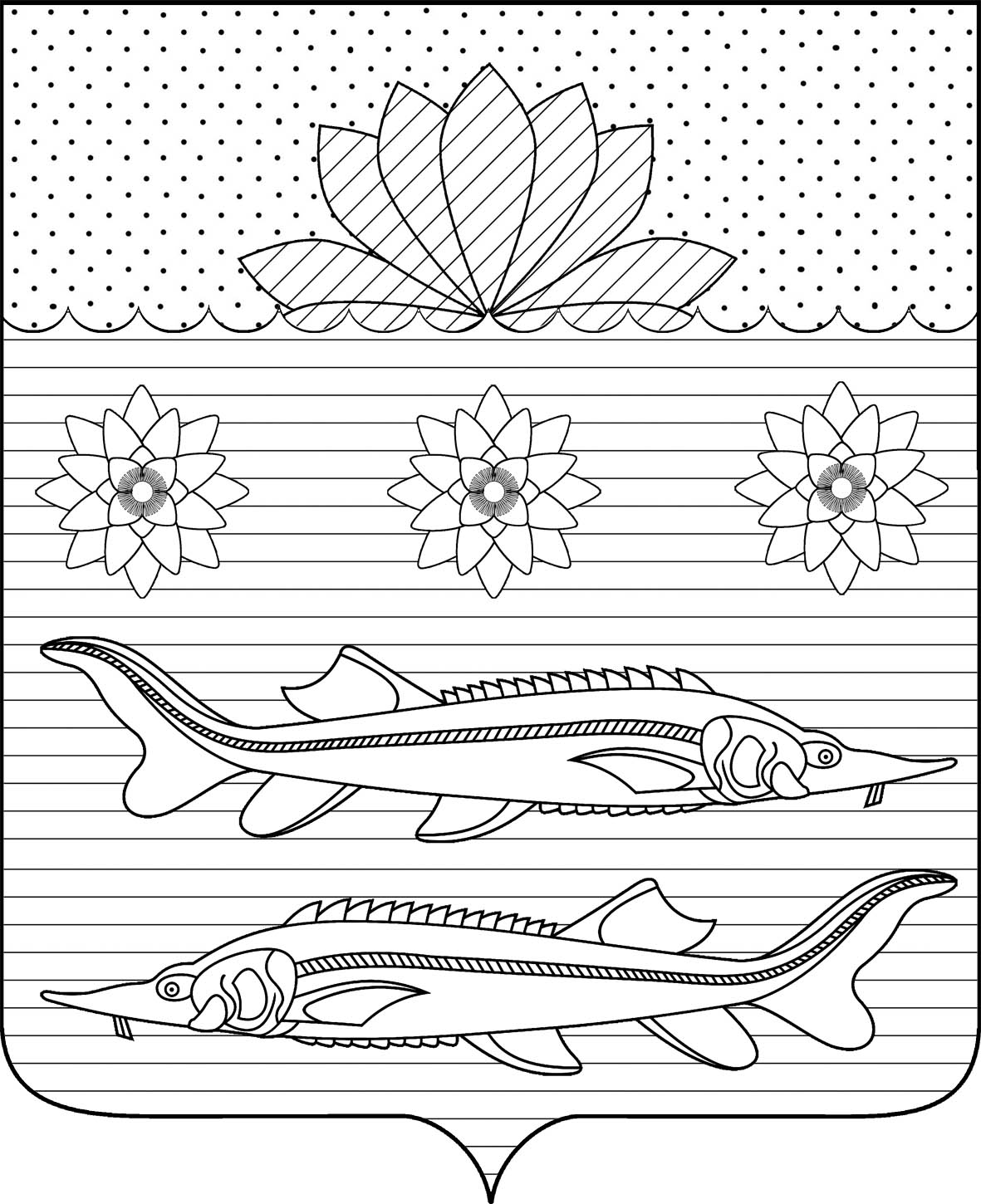 АДМИНИСТРАЦИЯ ГРИВЕНСКОГО СЕЛЬСКОГО ПОСЕЛЕНИЯ КАЛИНИНСКОГО РАЙОНАПОСТАНОВЛЕНИЕот______________		     					   № ___станица ГривенскаяО внесении изменений в постановление администрации Гривенского сельского поселения Калининского района от 29.01.2021 № 32 «Об утверждении порядка  и условиях заключения, изменения и прекращения действия соглашения о защите и поощрении капиталовложений со стороны администрации Гривенского сельского поселения Калининского района»В соответствии с Федеральным законом от 01.04.2020 № 69-ФЗ «О защите и поощрении капитальных вложений в Российской Федерации», от 06.10.2003 № 131-ФЗ «Об общих принципах организации местного самоуправления в Российской Федерации», руководствуясь Уставом Гривенского сельского поселения Калининского района, администрация Гривенского сельского поселения Калининского района п о с т а н о в л я е т:1. Внести в постановление администрации Гривенского сельского поселения Калининского района от 29.01.2021 № 32 «Об утверждении порядка  и условиях заключения, изменения и прекращения действия соглашения о защите и поощрении капиталовложений со стороны администрации Гривенского сельского поселения Калининского района» (далее – Постановление) следующие изменения:1.1. Приложение к Постановлению изложить в новой редакции в соответствии с приложением к настоящему постановлению.          2. Обнародовать настоящее постановление в установленном порядке.           3. Контроль за выполнением настоящего постановления оставляю за собой.          4. Постановление вступает в силу со дня его официального обнародования.Глава Гривенского сельского поселения  Калининского района							            	Л.Г.Фикс			Приложениек постановлению администрации от 29.01.2021 № 32Гривенского сельского поселенияКалининского районаот ______________________ № ___Порядоки условия заключения соглашений о защите и поощрении капиталовложений со стороны администрации Гривенского сельского поселения Калининского района1. Общие положения1.1. НастоящийПорядок разработан в соответствии с частью 8 статьи 4 Федерального закона от 1 апреля 2020 г. № 69 ФЗ «О защите и поощрении капиталовложений в Российской Федерации» (далее - Федеральный закон № 69-ФЗ) и устанавливает порядок и условия заключения соглашений о защите и поощрении капиталовложений со стороны администрации Гривенского сельского поселения Калининского района (далее – соглашение).1.2. К отношениям, возникающим в связи с заключением, изменением и расторжением соглашения, а также в связи с исполнением обязанностей по указанному соглашению, применяются правила гражданского законодательства с учетом особенностей, установленных Федеральным законом № 69-ФЗ.1.3. Для целей настоящего Порядка используются следующие понятия:1) муниципальная поддержка - содействие в реализации инвестиционной и (или) хозяйственной деятельности, осуществляемое органом местного самоуправления в целях повышения социально-экономического эффекта от указанной деятельности;2) инвестиции - денежные средства, ценные бумаги, иное имущество, в том числе имущественные права, иные права, имеющие денежную оценку, вкладываемые в объекты предпринимательской и (или) иной деятельности в целях получения прибыли и (или) достижения иного полезного эффекта;3) капиталовложения - вложенные в инвестиционный проект на предынвестиционной и инвестиционной стадиях денежные средства организации, реализующей проект, а в целях реализации инвестиционного проекта в сфере здравоохранения, образования, культуры или физической культуры и спорта - также средства, предоставленные организации, реализующей проект, ее инвестором (инвесторами) в качестве пожертвований, при этом такие денежные средства не являются:а) денежными средствами, полученными из бюджета бюджетной системы Российской Федерации;б) денежными средствами, полученными от организации с публичным участием, которые подлежат казначейскому сопровождению.4) инвестиционная стадия - стадия реализации инвестиционного проекта, которая осуществляется:а) с момента начала выполнения строительно-монтажных работ по созданию (строительству) либо реконструкции и (или) модернизации объектов недвижимого имущества и (или) комплекса объектов движимого и недвижимого имущества, связанных между собой, и до момента их ввода в эксплуатацию, если инвестиционный проект предусматривает создание (строительство) либо реконструкцию объектов недвижимого имущества и (или) комплекса объектов движимого и недвижимого имущества, и (или) до момента приемки модернизированных объектов недвижимого имущества и (или) комплекса объектов движимого и недвижимого имущества;б) с момента начала выполнения работ по созданию результатов интеллектуальной деятельности и (или) приравненных к ним средств индивидуализации и до момента государственной регистрации таких результатов и (или) таких средств и (или) до момента создания результатов интеллектуальной деятельности и (или) приравненных к ним средств индивидуализации, если в соответствии с гражданским законодательством государственная регистрация результатов интеллектуальной деятельности и (или) приравненных к ним средств индивидуализации не требуется;5) инвестиционный проект - ограниченный по времени осуществления и затрачиваемым ресурсам комплекс взаимосвязанных мероприятий и процессов, направленный на создание (строительство) и последующую эксплуатацию новых либо на реконструкцию и (или) модернизацию, проводимую в соответствии с проектной документацией, получившей положительное заключение государственной экспертизы, и последующую эксплуатацию существующих объектов недвижимого имущества (в том числе на реконструкцию и (или) модернизацию, проводимую в соответствии с проектнойдокументацией, получившей положительное заключение государственной экспертизы, и последующую эксплуатацию существующих объектов недвижимого имущества на основании концессионного соглашения или договора аренды) и (или) комплекса объектов движимого и недвижимого имущества, связанных между собой, и (или) на создание и использование результатов интеллектуальной деятельности и (или) приравненных к ним средств индивидуализации в целях извлечения прибыли и (или) достижения иного полезного эффекта, в том числе предотвращения или минимизации негативного влияния на окружающую среду;6) новый инвестиционный проект - инвестиционный проект, в отношении которого соблюдается одно из следующих требований:а) организация, реализующая проект, приняла решение об осуществлении инвестиционного проекта, в том числе об определении объема капитальных вложений (расходов), необходимых для его реализации, до дня вступления в силу Федерального закона № 69-ФЗ, но не ранее 7 мая 2018 года и при этом выполнила следующие условия:не ранее 7 мая 2018 года получила разрешение на строительство объектов недвижимого имущества, создаваемых или реконструируемых в рамках инвестиционного проекта, или начала осуществление капитальных вложений, если инвестиционный проект предусматривает модернизацию объектов недвижимого имущества и (или) создание результатов интеллектуальной деятельности и (или) приравненных к ним средств индивидуализации;не позднее 31 декабря 2022 года подала заявление о заключении соглашения о защите и поощрении капиталовложений в соответствии со статьей 7 Федерального закона № 69-ФЗ;б) организация, реализующая проект, получила разрешение на строительство объектов недвижимого имущества, создаваемых или реконструируемых в рамках инвестиционного проекта, приняла решение об утверждении бюджета на капитальные вложения (расходы) (без учета бюджета на расходы, связанные с подготовкой проектно-сметной документации, проведением проектно-изыскательских и геолого-разведочных работ) после 1 апреля 2020 года до получения соответствующего разрешения на строительство или в срок не позднее 180 календарных дней со дня получения соответствующего разрешения на строительство и подала заявление о заключении соглашения о защите и поощрении капиталовложений в соответствии со статьей 7 Федерального закона № 69-ФЗ не позднее одного года после принятия такого решения;7) организация, реализующая проект - российское юридическое лицо, реализующее инвестиционный проект, в том числе проектная компания (за исключением муниципальных учреждений, а также муниципальных унитарных предприятий);8) предынвестиционная стадия - стадия реализации инвестиционного проекта, которая осуществляется с момента принятия решения об осуществлении инвестиционного проекта или решения об утверждении бюджета на капитальные вложения (расходы) и до момента начала выполнения строительно-монтажных работ по созданию (строительству) либо реконструкции и (или) модернизации объектов недвижимого имущества и (или) комплекса объектов движимого и недвижимого имущества, связанных между собой, если инвестиционный проект предусматривает создание (строительство) либо реконструкцию и (или) модернизацию таких объектов, и (или) до момента начала выполнения работ по созданию результатов интеллектуальной деятельности и (или) приравненных к ним средств индивидуализации, если инвестиционный проект предусматривает создание указанных объектов гражданских прав;9) публично-правовое образование –Краснодарский край, администрация Гривенского сельского поселения;13) сопутствующая инфраструктура - объекты транспортной, энергетической, коммунальной, социальной, цифровой инфраструктур, используемые как в целях реализации инвестиционного проекта, так и в иных целях, в отношении которых организация, реализующая проект, понесла затраты, связанные с их созданием (строительством) либо реконструкцией и (или) модернизацией, при условии, что указанные объекты соответствуют одному из следующих требований:а) находятся в муниципальной собственности или подлежат передаче организацией, реализующей проект, в муниципальную собственность;б) находятся в собственности регулируемой организации и (или) по договору, заключенному с регулируемой организацией, в том числе договору технологического присоединения, поступают в собственность этой организации;13.1) стадия эксплуатации (эксплуатационная стадия) - стадия реализации инвестиционного проекта, связанная с использованием введенных в эксплуатацию объектов недвижимого имущества и (или) комплекса объектов движимого и недвижимого имущества, связанных между собой, и (или) созданных результатов интеллектуальной деятельности и (или) приравненных к ним средств индивидуализации в целях извлечения прибыли и (или) достижения иного полезного эффекта, в том числе предотвращения или минимизации негативного влияния на окружающую среду;15) этап реализации инвестиционного проекта - этап создания (строительства) либо реконструкции и (или) модернизации одного или нескольких объектов недвижимого имущества, если такой объект может быть введен (такие объекты могут быть введены) в эксплуатацию и эксплуатироваться для производства товаров, выполнения работ или оказания услуг независимо от иных объектов недвижимого имущества, создание (строительство) либо реконструкция и (или) модернизация которых предусмотрены инвестиционным проектом;16) обстоятельства непреодолимой силы - чрезвычайные, непредвиденные и непредотвратимые обстоятельства, которые возникли в течение действия соглашения о защите и поощрении капиталовложений, которые нельзя было при заключении указанного соглашения разумно ожидать либо избежать или преодолеть, а также которые находятся вне контроля сторон указанного соглашения и действуют на всей территории Российской Федерации или ее части, на которой реализуется инвестиционный проект;17) существенное изменение обстоятельств - изменение обстоятельств, из которых стороны исходили при заключении соглашения о защите и поощрении капиталовложений, когда указанные обстоятельства изменились настолько, что если бы стороны такого соглашения могли это разумно предвидеть, такое соглашение вообще не было бы заключено или было бы заключено на значительно отличающихся условиях.1.4. Понятия «капитальные вложения» и «инвестиционная деятельность» применяются в значениях, определенных в Федеральном законе от 25 февраля 1999 года № 39-ФЗ «Об инвестиционной деятельности в Российской Федерации, осуществляемой в форме капитальных вложений».1.5. В целях настоящего Порядка инвестиционный проект может быть отнесен к сферам экономики в соответствии с частью 1.1 статьи 6 Федерального закона № 69-ФЗ.1.6. Если инвестиционный проект, в отношении которого заключается соглашение о защите и поощрении капиталовложений, может быть отнесен к нескольким сферам, указанным в части 1.1 статьи 6 Федерального закона № 69-ФЗ, и (или) к иным сферам экономики, то инвестиционный проект относится к той сфере, для которой пунктом 2 части 4 статьи 9 Федерального закона № 69-ФЗ устанавливается наибольший минимальный объем капиталовложений. В случае если инвестиционный проект относится к нескольким сферам экономики, устанавливающим одинаковый минимальный объем капиталовложений, то отнесение к сфере экономики осуществляется по указанию заявителя. В случае если инвестиционный проект относится к нескольким сферам экономики, устанавливающим одинаковый минимальный объем капиталовложений, и при этом одной из таких сфер является сфера сельского хозяйства, пищевой и перерабатывающей промышленности, инвестиционный проект не может быть отнесен к сфере сельского хозяйства, пищевой и перерабатывающей промышленности.1.7. Положения настоящего Порядка применяются к соглашениям, заключаемым в порядке частной проектной инициативы на основании заявления о заключении соглашения.1.8. Соглашение может быть заключено не позднее 1 января 2030 г.1.9. Срок действия соглашения о защите и поощрении капиталовложений не может превышать срок неприменения актов (решений), применяемых с учетом особенностей, установленных пунктом 2.26 настоящего Порядка, или срок действия мер государственной поддержки инвестиционных проектов, предоставляемых в соответствии со статьей 15 Федерального закона № 69-ФЗ, в зависимости от того, какой срок истекает позднее. При этом организация, реализующая проект, по истечении срока действия соглашения о защите и поощрении капиталовложений не освобождается от исполнения обязательств по соглашению о защите и поощрении капиталовложений, указанных в пункте 2 части 13 статьи 11 Федерального закона № 69-ФЗ.1.10. Форма заявления, а также требования к оформлению прилагаемых к нему документов и материалов устанавливаются Правительством Российской Федерации.1.11. Решение о заключении соглашения принимается в форме постановления администрации Гривенского сельского поселения.2. Условия и порядок заключения Соглашения2.1. Соглашение заключается по результатам осуществления процедур, предусмотренных Федеральным законом№ 69-ФЗ.2.2. Соглашение может быть заключено с российским юридическим лицом, которое удовлетворяет следующим требованиям (далее - заявитель):а) заявитель отвечает признакам организации, реализующей проект, установленным в подпункте 6 пункта 1.3 настоящего Порядка;б) заявитель не находится в процессе ликвидации;в) в отношении заявителя не возбуждено производство по делу о несостоятельности (банкротстве) в соответствии с законодательством Российской Федерации о несостоятельности (банкротстве).2.3. Соглашение может быть заключено в отношении проекта, который удовлетворяет следующим требованиям:а) проект	отвечает	признакам	инвестиционного	проекта, предусмотренным в подпункте 4 пункта 1.3 настоящего Порядка;б) проект	отвечает	признакам	нового инвестиционного проекта, предусмотренным пунктом в подпункте 5 пункта 1.3 настоящего Порядка;в) сфера реализации проекта отвечает требованиям, установленным в пунктах 1.4 и 1.5 настоящего Порядка;г) планируемый	заявителем	размеркапиталовложений в проект (а в случае, если проект реализуется, общий размер осуществленных и планируемых к осуществлению капиталовложений) соответствует пункту 1 части 4 статьи 9 Федерального закона№ 69-ФЗ;д) вложенные в проект денежные средства (капиталовложения) отвечают требованиям, установленным пунктом 5 части 1 статьи 2 Федерального закона№ 69-ФЗ.2.4. Соглашение заключается с заявителем, при условии, что такое соглашение предусматривает реализацию нового инвестиционного проекта в одной из сфер российской экономики, за исключением следующих сфер и видов деятельности:1) игорный бизнес;2) производство табачных изделий, алкогольной продукции, жидкого топлива (ограничение неприменимо к жидкому топливу, полученному из угля, а также на установках вторичной переработки нефтяного сырья согласно перечню, утверждаемому Правительством Российской Федерации);3) добыча сырой нефти и природного газа, в том числе попутного нефтяного газа (ограничение неприменимо к инвестиционным проектам по сжижению природного газа);4) оптовая и розничная торговля;5) деятельность финансовых организаций, поднадзорных Центральному банку Российской Федерации (ограничение неприменимо к случаям выпуска ценных бумаг в целях финансирования инвестиционного проекта);6) создание (строительство) либо реконструкция и (или) модернизация административно-деловых центров и торговых центров (комплексов) (кроме аэровокзалов (терминалов), а также многоквартирных домов, жилых домов (кроме строительства таких домов в соответствии с договором о комплексном развитии территории).2.5. Заявитель вправе направить в администрацию Гривенского сельского поселения (далее  также – Уполномоченный орган) заявление о заключении соглашения о защите и поощрении капиталовложений (далее – заявление).2.6. К заявлению прилагаются следующие документы и материалы:1) проект соглашения о защите и поощрении капиталовложений, соответствующий Федеральному закону № 69-ФЗи составленный по типовой форме согласно приложению № 7 к настоящему Порядку, подписанный электронной подписью заявителя;2) заверенная копия договора, указанного в пункте 1 части 1 статьи 14 Федерального закона № 69-ФЗ, или справка, выданная кредитором по договору, указанному в пункте 2 части 1 указанной статьи, и содержащая условия такого договора о размере процентной ставки и (или) порядке ее определения (в случае, если заявитель ходатайствует о признании ранее заключенного договора связанным договором),  или копия договора или соглашения, указанных в абзаце первом и подпункте «а» пункта 3 части 1 статьи 14 Федерального закона № 69-ФЗ;3) заявление об учете уже осуществленных капиталовложений для реализации нового инвестиционного проекта,  в отношении которого подается заявление о заключении соглашения о защите и поощрении капиталовложений;4) копия договора, предусматривающего разграничение обязанностей и распределение затрат на создание (строительство) либо реконструкцию и (или) модернизацию объектов обеспечивающей и (или) сопутствующей инфраструктур (далее - договор о распределении затрат на объекты инфраструктуры), при наличии такого договора;5) документы, подтверждающие согласие уполномоченных органов местного самоуправления на заключение соглашения (в случае, если предполагается, что в качестве стороны (сторон) соглашения будет выступать одно или несколько муниципальных образований);6) копии учредительных документов заявителя;7) бизнес-план проекта, включающий в том числе:- сведения о размере планируемых и осуществленных капиталовложений в проект, о плановых и фактических датах их осуществления;- сведения о сфере экономики, к которой относится новый инвестиционный проект (в случае, если инвестиционный проект относится к сфере экономики, предусмотренной частью 1.1 статьи 6 Федерального закона № 69-ФЗ, указывается соответствующая сфера экономики);- описание нового инвестиционного проекта, в том числе указание на территорию его реализации;- сведения о товарах, работах, услугах или результатах интеллектуальной деятельности, планируемых к производству, выполнению, оказанию или созданию в рамках реализации проекта;- сведения о прогнозируемой ежегодной выручке от реализации инвестиционного проекта с учетом положений части 1.1 статьи 6 Федерального закона № 69-ФЗ;- информацию об отчетных документах, в том числе информацию о предполагаемых сроках получения разрешений и согласий, необходимых для реализации проекта (если применимо);- информацию о предполагаемых этапах реализации инвестиционного проекта;- информацию о сроках государственной регистрации прав, включая права на недвижимое имущество, сроках государственной регистрации результатов интеллектуальной деятельности и (или) приравненных к ним средств индивидуализации;- информацию о сроке введения в эксплуатацию объекта, создаваемого или реконструируемого в рамках инвестиционного проекта (если применимо);8) финансовая модель нового инвестиционного проекта, содержащая следующие сведения (при наличии):- исходные допущения, на основе которых построены прогнозные данные, включая основные методические   положения,   использованные при построении финансовых прогнозов (срок реализации проекта, длительность прогнозного периода, валюта исходных и итоговых денежных потоков, ставка дисконтирования и метод ее расчета, прочие предположения), и макроэкономические данные (прогнозы инфляции, обменных курсов, фиксированных базовых процентных ставок, прочие данные);- промежуточные прогнозные данные, в том числе:- прогноз объема товаров, работ, услуг или результатов интеллектуальной деятельности, производимых, выполняемых, оказываемых или создаваемых в рамках реализации проекта, цен на соответствующие товары, работы, услуги или результаты интеллектуальной деятельности, цен на основное сырье и материалы, других затрат, составляющих значительную долю в себестоимости;- прогноз затрат, связанных с персоналом;- прогноз привлечения средств финансирования для реализации проекта с указанием источников финансирования (структуры финансирования проекта), условий привлечения заемного финансирования (для средств, не включаемых в объем капиталовложений в соответствии с соглашением);- прогноз объемов использования бюджетных средств (в случае планирования их использования в проекте) с детализацией по уровням бюджетов бюджетной системы Российской Федерации, нормативно-правовым и фактическим основаниям их предоставления, а также с указанием применяемых методик (формул) для расчета объемов бюджетных средств;- прогноз объемов планируемых к уплате налогов и иных обязательных платежей (в том числе сборов, страховых взносов, таможенных пошлин) в связи с реализацией проекта;- прогнозная финансовая отчетность, включая прогнозный баланс, прогноз финансовых результатов, составленный по методу начисления и содержащий основные финансовые показатели проекта (в том числе выручка от реализации и себестоимость товаров, работ, услуг или результатов интеллектуальной деятельности, производимых, выполняемых, оказываемых или создаваемых в рамках реализации проекта, валовая прибыль (убыток), коммерческие и управленческие расходы, чистая прибыль, прибыль до учета процентов, уплаты налогов и амортизационных отчислений), прогноз движения денежных средств от иной предпринимательской (хозяйственной) деятельности заявителя (кумулятивно для всех иных видов деятельности);- финансовые показатели проекта (коэффициенты) с промежуточными этапами их расчета, в том числе чистая приведенная стоимость, внутренняя норма доходности, простой и дисконтированный период окупаемости проекта, а также рентабельность активов, рентабельность собственного капитала и рентабельность инвестированного капитала;9) решение заявителя об утверждении бюджета на капитальные расходы (без учета бюджета на расходы, связанные с подготовкой проектно-сметной документации, проведением проектно-изыскательских и геологоразведочных работ) в рамках инвестиционного проекта или решение заявителя об осуществлении инвестиционного проекта, в том числе об определении объема капитальных вложений (расходов), необходимых для его реализации;10) разрешение на строительство в случаях, если инвестиционный проект предусматривает создание (строительство) и (или) реконструкцию объекта (объектов) капитального строительства недвижимого имущества, а в случае отсутствия разрешения на строительство - градостроительный план земельного участка, на котором в соответствии с инвестиционным проектом предусмотрены создание (строительство) и (или) реконструкция объекта (объектов) недвижимого имущества, а для линейных объектов - градостроительный план земельного участка и (или) проект планировки территории, за исключением случаев, при которых для создания (строительства) и (или) реконструкции линейного объекта в соответствии с законодательством о градостроительной деятельности не требуется подготовка документации по планировке территории;11) перечень объектов обеспечивающей и (или) сопутствующей инфраструктур, затраты на создание (строительство), модернизацию и (или) реконструкцию которых планируется возместить в соответствии со статьей 15 Федерального закона № 69-ФЗ, а также информация о планируемых форме, сроках и объеме возмещения этих затрат;12) список актов (решений), которые могут применяться с учетом особенностей, установленных статьей 9 Федерального закона № 69-ФЗ;13) документы, предусмотренные частью 7 статьи 11 Федерального закона № 69-ФЗ, в случае заключения дополнительного соглашения к соглашению о защите и поощрении капиталовложений;14) копия документа, подтверждающего государственную регистрацию заявителя в качестве российского юридического лица;15) копия документа, подтверждающего полномочия лица (лиц), имеющего право действовать от имени заявителя без доверенности;16)документы, подтверждающие осуществление капитальных вложений, если инвестиционный проект предусматривает модернизацию объектов недвижимого имущества и (или) создание результатов интеллектуальной деятельности и (или) приравненных к ним средств индивидуализации и соответствует условиям, предусмотренным подпунктом «а» пункта 6 части 1 статьи 2 Федерального закона № 69-ФЗ;17) копия договора о комплексном развитии территории (если применимо);18) информация о бенефициарных владельцах заявителя, представляемая на каждого бенефициарного владельца по форме согласно приложению № 3 к настоящему Порядку.Для целей настоящего Порядка понятие «бенефициарный владелец» используется в значении, установленном Федеральным законом от 07.08.2001 г. № 115-ФЗ«О противодействии легализации (отмыванию) доходов, полученных преступным путем, и финансированию терроризма».2.7. В случае если документ, указанный в подпункте 14 пункта 2.6  настоящего Порядка, не представлен заявителем, уполномоченный орган запрашивает указанные документы с использованием единой системы межведомственного электронного взаимодействия или путем непосредственного направления запроса.2.8. Заявитель до момента заключения соглашения о защите и поощрении капиталовложений или до момента получения им отказа уполномоченного органа в заключении с ним соглашения о защите и поощрении капиталовложений вправе:1) отозвать заявление и прилагаемые к нему документы путем направления уведомления об отзыве заявления или подачи такого уведомления с использованием государственной информационной системы«Капиталовложения» (далее - государственная информационная система);2) вносить изменения в заявление и прилагаемые к нему документы, указанные в пункте 2.6 настоящего Порядка, при этом срок рассмотрения заявления и прилагаемых к нему документов продлевается на срок не более 30 рабочих дней.2.8.1. В случае если заявитель в соответствии с пунктом 2.8 настоящего Порядка отозвал заявление, уполномоченный орган возвращают заявителю заявление и приложенные к нему документы в течение 15 рабочих дней с момента получения уведомления об отзыве заявления, указанного в пункте 2.8 настоящего Порядка.2.9. Финансовая модель проекта, указанная в подпункте «6» пункта 2.6 настоящего Порядка, должна соответствовать (если применимо) требованиям к построению и оформлению финансовой модели, указанным в методике оценки эффективности проекта государственно-частного партнерства, проекта муниципально-частного партнерства и определения их сравнительного преимущества, утвержденной Министерством экономического развития Российской Федерации. Такая модель разрабатывается в электронном виде и представляется на электронном носителе информации.2.10.Заявление и прилагаемые к нему документы и материалы, указанные в пункте 2.6 настоящего Порядка, представляются в количестве экземпляров, равном числу сторон заключаемого соглашения.2.11. Заявитель несет ответственность за полноту представленных им документов и материалов и достоверность содержащихся в них сведений в соответствии с законодательством Российской Федерации. Копии документов и материалов заверяются в установленном порядке руководителем заявителя или уполномоченным лицом заявителя.2.12. К заявлению может быть приложено ходатайство заявителя о признании ранее заключенного договора связанным договором, если в соответствии с проектом соглашения о защите и поощрении капиталовложений его стороной является Российская Федерация.К ходатайству о связанности прилагаются:заверенные заявителем копии договора о предоставлении субсидии, договора о предоставлении бюджетных инвестиций, договора между заявителем и регулируемой организацией или справка, выданная заявителю кредитором по договору, предусматривающему предоставление заявителю кредитных средств по льготной ставке, если на момент признания такого договора связанным договором кредитор по нему является стороной соглашения о возмещении за счет средств бюджетов бюджетной системы Российской Федерации доходов, недополученных таким кредитором вследствие предоставления кредитных средств по льготной ставке, и содержащая условия такого договора о размере процентной ставки и (или) порядке ее определения, а также реквизиты (дата, номер) и существенные условия соглашения о возмещении за счет средств бюджетов бюджетной системы Российской Федерации недополученных доходов кредитора;проект дополнительного соглашения по форме согласно приложению № 8.2.13. К договорам, признаваемым связанными договорами, должны быть приложены правовые или нормативные правовые акты Правительства Российской Федерации и (или) уполномоченных федеральных органов исполнительной власти, органов государственной власти субъектов Российской Федерации, представительных органов местного самоуправления, предусматривающие предоставление соответствующих мер муниципальной поддержки инвестиционных проектов.2.14. В случае изменения условий соглашения в предусмотренных Федеральным законом № 69-ФЗ случаях, в том числе в связи с подачей ходатайства заявителя о признании ранее заключенного договора связанным договором после заключения указанного соглашения, подается заявление о заключении дополнительного соглашения к соглашению.2.15. Заявление, которое не содержит ходатайство заявителя, предусмотренное пунктом 2.13 настоящего Порядка, а также прилагаемые к нему документы рассматриваются уполномоченным органом, а также уполномоченным органом ПравительстваСаратовской области, на территории которого реализуется соответствующий инвестиционный проект в течение 30 рабочих дней с даты их подачи заявителем.2.16.В случае если заявление содержит ходатайство заявителя, общий срок рассмотрения такого заявления и прилагаемых к нему документов составляет 45 рабочих дней с даты их подачи заявителем. При этом договор, в отношении которого подано ходатайство заявителя в целях признания его связанным, рассматривается только тем публично-правовым образованием, за счет бюджета которого будет обеспечено возмещение реального ущерба в случае нарушения соглашения по основаниям, предусмотренным частью 3 статьи 14 Федерального закона № 69-ФЗ.2.17. По результатам рассмотрения заявления, документов и сведений, представленных заявителем, на соответствие требованиям, установленным настоящим Порядком, уполномоченный орган принимает решение о возможности (не возможности) предоставления согласия на заключение (присоединение к) соглашения, а также готовит проект постановления администрации Гривенского сельского поселения о предоставлении согласия на заключение (присоединение к) соглашения (об отказе в предоставлении согласия на заключение (присоединение к) соглашения).2.18. Основания для отказа в предоставлении согласия на заключения соглашения:1) заявление и прилагаемые к нему документы, в том числе проект соглашения, не соответствуют требованиям, установленным статьей 7 Федерального закона № 69-ФЗ, и требованиям, утвержденным Правительством Российской Федерации (в том числе сведения о размере планируемых к осуществлению капиталовложений, указанные заявителем в бизнес-плане и проекте соглашения, не соответствуют требованиям, установленным частью 4 статьи 9 Федерального закона № 69-ФЗ), а также требованиям, предусмотренным частью 6 статьи 11 Федерального закона № 69-ФЗ в случае заключения дополнительного соглашения к соглашению;2) заявление и прилагаемые к нему документы поданы с нарушением порядка, установленного статьей 7 Федерального закона № 69-ФЗ;3) заявитель не является российским юридическим лицом или является муниципальным учреждением либо муниципальным унитарным предприятием;4) инвестиционный проект не является новым инвестиционным проектом (не соответствует условиям, предусмотренным пунктом 6 части 1 статьи 2 Федерального закона № 69-ФЗ);5) сфера российской экономики, в которой реализуется инвестиционный проект, не соответствует ограничениям, установленным частью 1 статьи 6 Федерального закона № 69-ФЗ;6) заявителем представлена недостоверная информация о себе (информация, не соответствующая сведениям, содержащимся в едином государственном реестре юридических лиц и (или) реестре выданных разрешений на строительство в случае, если предоставляется разрешение на строительство);7) наличие у заявителя задолженности по уплате налогов, сборов, таможенных платежей, иных платежей, взимание которых возложено на таможенные органы, страховых взносов, пеней, штрафов, процентов;8) не целесообразность реализации инвестиционного проекта на территории Краснодарского края.2.19. В случае отсутствия оснований для отказа в заключение соглашения о защите и поощрении капиталовложений, предусмотренных пунктом 2.18 настоящего Порядка, уполномоченный орган Правительства Краснодарского края, администрация Гривенского сельского поселения, на территории которых предполагается реализация нового инвестиционного проекта, обязаны заключить соглашение о защите и поощрении капиталовложений. В случае отказа уполномоченного органа Правительства Краснодарского края, администрации Гривенского сельского поселения от заключения такого соглашения заявитель в указанных случаях вправе требовать заключения такого соглашения в судебном порядке.2.20. Уведомление об отказе в заключение соглашения о защите и поощрении капиталовложений, подписывается электронной подписью и подлежит отражению в государственной информационной системе, если заявление и прилагаемые к нему документы были поданы с использованием этой информационной системы.2.21. Уполномоченный орган удовлетворяет ходатайство заявителя о признании ранее заключенного договора связанным договором, если он придет к выводу, что представленный договор направлен на содействие реализации инвестиционного проекта, в отношении которого заключается соглашение.2.22. В случае отсутствия оснований для отказа в заключение соглашения и (или) для отказа в удовлетворении ходатайства заявителя данный факт подлежит отражению в государственной информационной системе.2.23. Заявитель уведомляется через личный кабинет о наличии или об отсутствии оснований для отказа в заключение соглашения и (или) для отказа в удовлетворении ходатайства заявителя не позднее чем через три рабочих дня с даты принятия соответствующего решения, если заявление и прилагаемые к нему документы поданы с использованием этой информационной системы.2.24. По результатам рассмотрения заявления, Уполномоченный орган в течение 10 рабочих дней с даты его получения готовит проект решения о согласии Гривенского сельского поселения на присоединение к заключаемому соглашению, на выполнение обязательств, возникающих у Гривенского сельского поселения в связи с участием в соглашении, в том числе по стабилизации в отношении заявителя актов (решений) администрации Гривенского сельского поселения в соответствии со статьей 9 Федерального закона № 69-ФЗ и законодательством Российской Федерации о налогах и сборах (далее - Решение о согласии) либо мотивированный отказ, содержащий обоснование отсутствия законной возможности заключения соглашения со ссылками на положения Федерального закона № 69-ФЗ и настоящего Порядка (далее - Мотивированный отказ).2.25. Уполномоченный орган направляет заявителю постановление администрации Гривенского сельского поселения о предоставлении согласия на заключение (присоединение к) соглашения (об отказе в предоставлении согласия на заключение (присоединение к) соглашения) не позднее 5 рабочих дней со дня вступления его в силузаказным письмом с уведомлением по почтовому адресу, указанному им в Заявлении.2.26. В отношении организации, реализующей проект, не применяются акты (решения), указанные в части 3 статьи 9 Федерального закона № 69-ФЗ, ухудшающие условия ведения предпринимательской и (или) иной деятельности, связанной с реализацией инвестиционного проекта, в отношении которого заключено соглашение, по сравнению с условиями, определенными на момент заключения такого соглашения (стабилизационная оговорка), и представленные организацией, реализующей проект, согласно перечням, утвержденным органами государственной власти всоответствии с частью 7.1 статьи 9 Федерального закона № 69-ФЗ при соблюдении условий, установленных частью 4 статьи 9 Федерального закона № 69-ФЗ.2.27. Организация, реализующая проект, за исключением проектной компании, обязана вести раздельный учет показателей, необходимых для подтверждения соблюдения ею условий, установленных настоящим Порядком и соглашением.2.28. Положения, предусмотренные частями 1 – 3 статьи 9 Федерального закона № 69-ФЗ, применяются в отношении организации, реализующей проект, только в части, имеющей отношение к соответствующему инвестиционному проекту. Указанная организация, при наличии у нее наряду с инвестиционным проектом иной деятельности обязана вести раздельный учет продукции и иных показателей, имеющих значение в соответствии с настоящей частью, для подтверждения права на применение особенностей регулирования, предусмотренных частями 1 - 3 статьи 9 Федерального закона № 69-ФЗ, а также права на возмещение реального ущерба в случае и порядке, которые предусмотрены статьей 12 Федерального закона № 69-ФЗ. Проектная компания не вправе вести деятельность, не связанную с инвестиционным проектом.3.Предмет и условия соглашения о защите и поощрении капиталовложений3.1. Гривенское сельское поселение может быть стороной соглашения, если одновременно стороной такого соглашения является Краснодарский край, на территории которой реализуется соответствующий инвестиционный проект.3.2. От имени Гривенского сельского поселения Соглашение заключает администрация Гривенского сельского поселения.3.3. По соглашению администрация Гривенского сельского поселения обязуется обеспечить организации, реализующей проект, неприменение в ее отношении актов (решений) администрации Гривенского сельского поселения, ухудшающих условия ведения предпринимательской и (или) иной деятельности, связанной с реализацией инвестиционного проекта, в отношении которого заключено соглашение, по сравнению с условиями, определенными на момент заключения такого соглашения (стабилизационная оговорка) с учетом особенностей, установленных статьей 9 Федерального закона № 69-ФЗ. При этом организация, реализующая проект, имеет право требовать неприменения таких актов (решений) при реализации инвестиционного проекта от администрации Гривенского сельского поселения.3.4. Администрация Гривенского сельского поселения при заключении соглашения не принимает на себя обязанностей по реализации инвестиционного проекта или каких-либо иных обязанностей, связанных с ведением инвестиционной и (или) хозяйственной деятельности, в том числе совместно с организацией, реализующей проект.3.5. Организация, реализующая проект, имеет право передать свои права и обязанности по соглашению иной организации (передача договора) с согласия другой стороны (других сторон) такого соглашения при условии, что такая организация отвечает требованиям, установленным настоящим Порядком для организации, реализующей проект. В случае если организацией, реализующей проект, заключен связанный договор, передача прав и обязанностей по соглашению иной организации (передача договора) возможна только при соблюдении условий связанного договора. Несоблюдение требований части 6 статьи 10 Федерального закона № 69-ФЗ влечет недействительность (ничтожность) соглашения о передаче договора.3.6. Переход прав и обязанностей организации, реализующей проект, в случае ее реорганизации к другому юридическому лицу должен осуществляться при условии, что реорганизованное или возникшее в результате реорганизации юридическое лицо отвечает требованиям, установленным настоящим Порядкомдля организации, реализующей проект и заключившей соглашение о защите и поощрении капиталовложений.3.7. Организация, реализующая проект, вправе уступить денежные требования по соглашению, кредитором по которому она является, а также передать указанные права в залог в пользу любого третьего лица. Информация об уступке или о передаче в залог денежных требований по соглашению представляется организацией, реализующей проект, в государственную информационную систему и подлежит отражению в реестре соглашений в порядке, установленном Федеральным законом № 69-ФЗи нормативным правовым актом Правительства Российской Федерации.3.8. Соглашение должно содержать следующие условия:1) описание инвестиционного проекта, в том числе характеристики (параметры) объектов недвижимого имущества и (или) комплекса объектов движимого и недвижимого имущества, связанных между собой и подлежащих созданию (строительству) либо реконструкции и (или) модернизации, а также характеристики товаров, работ, услуг или результатов интеллектуальной деятельности, производимых, выполняемых, оказываемых или создаваемых в результате реализации инвестиционного проекта, сведения об их предполагаемом объеме, технологические и экологические требования к ним;2) указание на этапы реализации инвестиционного проекта,  а также применительно к каждому такому этапу:а) срок получения разрешений и согласий, необходимых для реализации соответствующего этапа инвестиционного проекта;б) срок государственной регистрации прав, в том числе права на недвижимое имущество, а также срок государственной регистрации результатов интеллектуальной деятельности и (или) приравненных к ним средств индивидуализации (в применимых случаях);в) срок введения в эксплуатацию объекта, создаваемого (строящегося) либо реконструируемого и (или) модернизируемого в рамках соответствующего этапа реализации инвестиционного проекта (в применимых случаях);2.1)  срок осуществления капиталовложений в установленном объеме;2.2) сроки осуществления иных мероприятий, определенных в соглашении о защите и поощрении капиталовложений;2.3) объем капиталовложений;2.4) объем планируемых к возмещению затрат, указанных в части 1 статьи 15 Федерального закона № 69-ФЗ, и планируемые сроки их возмещения;3) сведения о предельно допустимых отклонениях от параметров реализации инвестиционного проекта, указанных в подпунктах 2 - 2.2 пункта 3.8 настоящего Порядка, в следующих пределах:а) 25 процентов - в случае, если соглашение о защите и поощрении капиталовложений было заключено в порядке публичной проектной инициативы и условиями конкурса не предусмотрено меньшее значение допустимого отклонения, а также в случае, указанном в пункте 2.1 настоящего Порядка, если соглашение о защите и поощрении капиталовложений было заключено в порядке частной проектной инициативы (при этом объем вносимых организацией, реализующей проект, капиталовложений не может быть менее объемов, предусмотренных частью 4 статьи 9 Федерального закона № 69-ФЗ);б) 40 процентов - в случаях, указанных в подпунктах «а» - «в»подпункта 2 и подпункте 2.2 пункта 3.8 настоящего Порядка (значения предельно допустимых отклонений определяются в соответствии с порядком, установленным Правительством Российской Федерации);4) срок применения стабилизационной оговорки в пределах сроков, установленных пунктами3.10 и 3.11 настоящего Порядка;5) условия связанных договоров, в том числе сроки предоставления и объемы субсидий, бюджетных инвестиций, указанных в пункте 1 части 1 статьи 14 Федерального закона № 69-ФЗ, и (или) процентная ставка (порядок ее определения) по кредитному договору, указанному в пункте 2 части 1 статьи 14 Федерального закона № 69-ФЗ, а также сроки предоставления и объемы субсидий, указанных в пункте 2 части 3 статьи 14 Федерального закона № 69-ФЗ;6) указание на обязанность администрации Гривенского сельского поселения осуществлять выплаты (обеспечить возмещение затрат) в пользу организации, реализующей проект, в объеме,не превышающем размера обязательных платежей, исчисленных организацией, реализующей проект, для уплаты в бюджет Гривенского сельского поселения, являющегося стороной соглашения, в связи с реализацией инвестиционного проекта (за исключениемслучая, если Российская Федерация приняла насебя обязанность возместить организации, реализующей проект, убытки), а именно налога на прибыль организаций, налога на имущество организаций, налога на добавленную стоимость (за вычетом налога, возмещенного организации, реализующей проект), земельного налога (в случае, если муниципальное образование является стороной соглашения о защите и поощрении капиталовложений и таким соглашением предусмотрена возможность возмещения затрат, указанных в части 1 статьи 15 Федерального закона № 69-ФЗ, в пределах земельного налога, исчисленного организацией, реализующей проект, для уплаты в местный бюджет), ввозных таможенных пошлин:а) на возмещение реального ущерба в соответствии с порядком, предусмотренным статьей 12 Федерального закона № 69-ФЗ, в том числе в случаях, предусмотренных частью 3 статьи 14 Федерального закона № 69-ФЗ;б) на возмещение понесенных затрат, предусмотренных статьей 15 Федерального закона № 69-ФЗ (в случае, если администрацией Гривенского сельского поселения было принято решение о возмещении таких затрат);7) порядок мониторинга, в том числе представления организацией, реализующей проект, информации об этапах реализации инвестиционного проекта;7.1) обязательство организации, реализующей проект, по переходу на налоговый контроль в форме налогового мониторинга в течение трех лет со дня заключения соглашения о защите и поощрении капиталовложений;8) порядок разрешения споров между сторонами соглашения о защите и поощрении капиталовложений;9) иные условия, предусмотренные Федеральным законом № 69-ФЗи типовой формой соглашения о защите и поощрении капиталовложений, утвержденной Правительством Российской Федерации.3.9. Условия связанного договора, указанные в подпункте 5 пункта 3.7 настоящего Порядка, включаются в соглашение о защите и поощрении капиталовложений после принятия администрацией Гривенского сельского поселения обязательств, указанных в статье 14 Федерального закона № 69-ФЗ, в предусмотренном бюджетным законодательством порядке.В случае включения в соглашение о защите и поощрении капиталовложений условий связанного договора, предусматривающего предоставление администрацией Гривенского сельского поселения субсидий и (или) бюджетных инвестиций организации, реализующей проект, и (или) третьим лицам в целях финансового обеспечения создания (строительства) либо реконструкции и (или) модернизации объектов инфраструктуры, необходимых для реализации инвестиционного проекта, в отношении которого заключено соглашение о защите и поощрении капиталовложений, в такое соглашение включается обязательство организации, реализующей проект, обеспечить ввод в эксплуатацию объектов недвижимого имущества, создаваемых (строящихся) либо реконструируемых в рамках инвестиционного проекта, в срок, установленный указанным соглашением, если инвестиционным проектом предусмотрено создание (строительство) либо реконструкция объектов недвижимого имущества.3.10. Срок применения стабилизационной оговорки исчисляется со дня заключения соглашения о защите и поощрении капиталовложений и не может превышать:1) 6 лет - в отношении инвестиционных проектов, объем капиталовложений в которые не превышает 10 миллиардов рублей, за исключением инвестиционных проектов в сфере сельского хозяйства, пищевой и перерабатывающей промышленности, образования и здравоохранения;2) 10 лет - в отношении инвестиционных проектов в сфере сельского хозяйства, пищевой и перерабатывающей промышленности, образования и здравоохранения, объем капиталовложений в которые не превышает 10 миллиардов рублей;3) 15 лет - в отношении инвестиционных проектов, объем капиталовложений в которые составляет более 10 миллиардов рублей, но менее 15 миллиардов рублей;4) 20 лет - в отношении инвестиционных проектов, объем капиталовложений в которые составляет 15 миллиардов рублей и более.3.10.1. Ограничения срока применения стабилизационной оговорки, предусмотренные пунктом 3.10 настоящего Порядка, не применяются в отношении актов, изменяющих вступившее в силу решение о предоставлении меры муниципальной поддержки и влекущих за собой изменение сроков и (или) объемов предоставления меры муниципальной поддержки, указанной в части 1 статьи 15 Федерального закона № 69-ФЗ. Стабилизационная оговорка в отношении меры муниципальной поддержки, предусмотренной частью 1 статьи 15 Федерального закона № 69-ФЗ, применяется до истечения предельных сроков, установленных частями 6 и 7 статьи 15 Федерального закона № 69-ФЗ.3.11. Указанный в пункте 3.10 настоящегоПорядка срок применения стабилизационной оговорки однократно продлевается на срок до 6 лет по заявлению организации, реализующей проект, о заключении дополнительного соглашения к соглашению о защите и поощрении капиталовложений в случае, если организация, реализующая проект, выполнила одно из следующих условий:1) приняла на себя обязательство по осуществлению капиталовложений, сформированных за счет доходов от реализации инвестиционного проекта, в данный проект или в иной инвестиционный проект, реализуемый на территории Российской Федерации (реинвестирование), в объеме не менее 1 миллиарда рублей в течение периода, указанного в настоящем подпункте;2) в рамках реализации инвестиционного проекта заключила с субъектами малого или среднего предпринимательства договоры, общая совокупная стоимость которых составляет не менее 18 процентов совокупной стоимости товаров, работ или услуг, приобретенных (заказанных) организацией, реализующей проект, в течение срока применения стабилизационной оговорки, уменьшенного на один год.3.12. Организация, реализующая проект, обязана не позднее 1 февраля года, следующего за годом, в котором наступил срок реализации очередного этапа инвестиционного проекта, предусмотренный соглашением о защите и поощрении капиталовложений, представить в орган государственной властиКраснодарского края, уполномоченный высшим исполнительным органом государственной власти Краснодарского края, являющегося стороной соглашения о защите и поощрении капиталовложений, а также в администрацию Гривенского сельского поселения информацию о реализации соответствующего этапа инвестиционного проекта, подлежащую отражению в реестре соглашений.3.13. Уполномоченный орган осуществляет мониторинг, включающий в себя проверку обстоятельств, указывающих на наличие оснований для расторжения соглашения.3.14. По итогам проведения указанной в пункте 3.13 настоящего Порядка процедуры не позднее 1 марта года, следующего за годом, в котором наступил срок реализации очередного этапа инвестиционного проекта, предусмотренный соглашением, администрация Гривенского сельского поселения, являющаяся стороной соглашения формирует отчеты о реализации соответствующего этапа инвестиционного проекта и направляет их в уполномоченный орган Правительства Краснодарского края.4. Порядок заключения, изменения и расторжения соглашения о защите и поощрении капиталовложений4.1. Соглашение может заключатьсяс использованием государственной информационной системы в порядке, предусмотренном Федеральным законом № 69-ФЗ.4.2. Для подписания соглашения в государственной информационной системе используется электронная подпись.4.3. Соглашение (дополнительное соглашение к нему) признается заключенным с даты регистрации соответствующего соглашения (внесения в реестр соглашений).4.4. Соглашение (дополнительное соглашение к нему) подлежит включению в реестр соглашений не позднее пяти рабочих дней с даты подписания.4.5. Изменение условий соглашения не допускается, за исключением случаев, указанных в части 6 статьи 11 Федерального закона№ 69-ФЗ.4.6. Заявитель, намеренный внести изменения в соглашение в случаях, предусмотренных пунктами 1 – 4 части 6 статьи 11 Федерального закона № 69-ФЗ, направляет в уполномоченный орган с учетом требований части 3 статьи 16 Федерального закона № 69-ФЗ заявление о заключении дополнительного соглашения, содержащее в том числе, предложение заявителя, намеренного внести изменения в соглашение, о внесении изменений в реестр соглашений, составленное по форме согласно приложению № 11.К заявлению о заключении дополнительного соглашения, указанному в абзаце первом настоящего пункта, прилагаются:1) проект дополнительного соглашения, подписанный уполномоченным лицом заявителя, намеренного внести изменение в соглашение, а в случае, предусмотренном пунктом 3 части 6 статьи 11 Федерального закона№ 69-ФЗ, также уполномоченным должностным лицом органа (органов) местного самоуправления, составленный по форме согласно приложениям № 12, 13 или 14;2) ходатайство заявителя, намеренного внести изменения в соглашение, и заверенная копия договора, указанного в пункте 1 части 1 статьи 14 Федерального закона№ 69-ФЗ, и (или) справка, выданная заявителю кредитором по договору, указанному в пункте 2 части 1 статьи 14 Федерального закона№ 69-ФЗ(представляются в случае, предусмотренном пунктом 1 части 6 статьи 11Федерального закона№ 69-ФЗ);3)документы и материалы, подтверждающие выполнение одного из условий, предусмотренных частью 11 статьи 10 Федерального закона№ 69-ФЗ (представляются в случае, предусмотренном пунктом 2 части 6 статьи 11 Федерального закона№ 69-ФЗ);4) копия договора о распределении затрат на объекты инфраструктуры (в случае, предусмотренном подпунктом 7 части 6 статьи 11 Федерального закона№ 69-ФЗ);5) документы, подтверждающие незаключение организацией, реализующей проект, концессионного соглашения и (или) соглашения о государственно-частном или муниципально-частном партнерстве или неисполнение или ненадлежащее исполнение указанных соглашений концедентом и (или) публичным партнером (в случае, предусмотренном подпунктом 8 пункта части 6 статьи 11 Федерального закона№ 69-ФЗ);6) документы, подтверждающие изменение характеристик (параметров) создаваемых (строящихся) либо реконструируемых и (или) модернизируемых в рамках инвестиционного проекта объектов недвижимости в соответствии с утвержденной проектно-сметной документацией (в случае, предусмотренном подпунктом 9 части 6 статьи 11 Федерального закона№ 69-ФЗ);7) документы, подтверждающие внесение изменений в инвестиционный проект в связи с необходимостью создания (строительства) либо реконструкции и (или) модернизации иных объектов недвижимости, включая объекты сопутствующей и (или) обеспечивающей инфраструктур, в соответствии с утвержденной проектно-сметной документацией (в случае, предусмотренном подпунктом 10 части 6 статьи 11 Федерального закона№ 69-ФЗ).4.7. В случае внесения изменений в соглашение на основании пунктов 1 – 4 части 6 статьи 11 Федерального закона № 69-ФЗ заявление о заключении дополнительного соглашения, прилагаемые к нему документы и материалы рассматриваются в течение 30 рабочих дней со дня их поступления в уполномоченный орган, если иной срок не установлен в соответствии с настоящим разделом.4.8. В случае если изменения в соглашение вносятся на основании пункта 1 части 6 статьи 11 Федерального закона№ 69-ФЗ, уполномоченный орган в порядке и сроки, предусмотренные пунктом 2.15 настоящего Порядка, рассматривает ходатайствои в случае его удовлетворения подписывает все экземпляры дополнительного соглашения.4.9. В случае если изменения в соглашение вносятся на основании пункта 2 части 6 статьи 11 Федерального закона № 69-ФЗ, уполномоченный орган с учетом особенностей, установленных настоящим разделом, рассматривает документы, указанные в пункте 4 части 7 статьи 11 Федерального закона № 69-ФЗна предмет выполнения организацией, реализующей проект, одного из условий, предусмотренных частью 11 статьи 10 Федерального закона № 69-ФЗ, и заключают или не заключают соответствующее дополнительное соглашение.В случае заключения соответствующего дополнительного соглашения уполномоченный орган в течение 2 рабочих дней со дня получения всех подписанных экземпляров дополнительного соглашения направляет заверенные в установленном порядке 2 копии дополнительного соглашения в администрацию Гривенского сельского поселения для проверки соответствия сведений, содержащимся в копии дополнительного соглашения, и для регистрации такого дополнительного соглашения (включения сведений в реестр соглашений), а также направляет экземпляры подписанного дополнительного соглашения сторонам соглашения.Документами, подтверждающими соблюдение условия, предусмотренного пунктом 1 части 11 статьи 10 Федерального закона № 69-ФЗ, являются:соглашение, действующее на момент рассмотрения заявления о заключении дополнительного соглашения и содержащее обязательство заявителя, намеренного внести изменения в соглашение, об осуществлении капиталовложений, сформированных за счет доходов от реализации проекта, предусмотренного соглашением, в отношении которого подано заявление о заключении дополнительного соглашения, в проект в размере не менее размера, установленного пунктом 1 части 11 статьи 10 Федерального закона № 69-ФЗ, в течение периода, предусмотренного частью 11 статьи 10 Федерального закона № 69-ФЗ;действующий на момент рассмотрения заявления о заключении дополнительного соглашения заключенный с заявителем, намеренным внести изменения в соглашение, договор (заверенная копия договора), стороной которого является орган местного самоуправления (в том числе соглашение), содержащий обязательство заявителя, намеренного внести изменения в соглашение, об осуществлении капиталовложений, сформированных за счет доходов от реализации проекта, предусмотренного соглашением, в отношении которого подано заявление о заключении дополнительного соглашения, в иной инвестиционный проект, реализуемый на территории муниципального образования (реинвестирование), реализация которого предусмотрена соответствующим договором (соглашением), в размере не менее размера, установленного пунктом 1 части 11 статьи 10 Федерального закона № 69-ФЗ, в течение периода, предусмотренного частью 11 статьи 10 Федерального закона № 69-ФЗ.Документами, подтверждающими соблюдение условия, предусмотренного пунктом 2 части 11 статьи 10 Федерального закона № 69-ФЗ, являются договоры или заверенные заявителем, намеренным внести изменения в соглашение, копии договоров, заключенных заявителем, намеренным внести изменения в соглашение, в рамках реализации проекта с субъектами малого или среднего предпринимательства, если общая совокупная стоимость таких договоров составляет не менее размера, установленного пунктом 2 части 11 статьи 10 Федерального закона № 69-ФЗ. 4.10. В случае если изменения в соглашение вносятся на основании пункта 4 части 6 статьи 11 Федерального закона № 69-ФЗ, уполномоченный орган в порядке, предусмотренном пунктом 2.15 настоящего Порядка, и с учетом особенностей, установленных настоящим разделом, рассматривают документы и материалы, указанные в абзаце седьмом пункта 30настоящего Порядка, и по результатам такого рассмотрения:принимают решение об удовлетворении ходатайства о передаче прав и обязанностей по соглашению иному лицу, подписывают дополнительное соглашение;принимают решение о несоответствии ходатайства о передаче прав и обязанностей по соглашению иному лицу установленным настоящим Порядком требованиям и не заключают соответствующее дополнительное соглашение, подготавливают письмо, содержащее обоснование невозможности заключения дополнительного соглашения со ссылками на положения Федерального закона № 69-ФЗ и настоящего Порядка, которые не соблюдены заявителем, намеренным внести изменения в соглашение, при подаче заявления о заключении дополнительного соглашения и (или) прилагаемых к нему документов и материалов, а также указание на применяемый в соответствующем случае пункт части 14 статьи 7 Федерального закона № 69-ФЗ, и направляют указанное письмо заявителю, намеренному внести изменения в соглашениев течение 2 рабочих дней со дня получения соответствующих документов.Изменения в соглашение на основании пункта 4 части 6 статьи 11 Федерального закона № 69-ФЗ могут быть внесены только при условии удовлетворения ходатайства о передаче прав и обязанностей по соглашению иному лицу каждым публично-правовым образованием, являющимся стороной соглашения.В случае заключения дополнительного соглашения, указанного в абзаце втором настоящего пункта, уполномоченный органв течение 2 рабочих дней со дня получения документов направляет заверенные в установленном порядке 2 копии дополнительного соглашения в администрацию Гривенского сельского поселения для проверки соответствия сведений, содержащихся в копии дополнительного соглашения, и для регистрации такого дополнительного соглашения (включения сведений в реестр соглашений), а также направляет экземпляры подписанного дополнительного соглашения сторонам соглашения.4.11. В случае изменения соглашения по основанию, указанному в пункте 5 части 6 статьи 11 Федерального закона № 69-ФЗ, сторона соглашения, инициировавшая соответствующее изменение, составляет и подписывает проект дополнительного соглашения по форме согласно приложению № 16, содержащий изменяемые реквизиты стороны, в количестве экземпляров, равном числу сторон соглашения и направляет иным сторонам соглашения все экземпляры подписанного проекта дополнительного соглашения.Сторона, получившая документы, указанные в абзаце первом настоящего пункта, подписывает все экземпляры подписанного проекта дополнительного соглашения в течение 5 рабочих дней со дня получения и направляет их другой стороне для подписания.Последняя сторона, подписавшая все экземпляры проекта дополнительного соглашения, направляет их в уполномоченный орган в течение 2 рабочих дней со дня подписания.Уполномоченный орган в течение 2 рабочих дней со дня получения направленных в соответствии с абзацем третьим настоящего пункта документов направляет заверенные в установленном порядке 2 копии дополнительного соглашения в администрацию Гривенского сельского поселения для проверки соответствия сведений содержащихся в копии дополнительного соглашения, и для регистрации такого дополнительного соглашения (включения сведений в реестр соглашений), а также направляет экземпляры подписанного дополнительного соглашения сторонам соглашения.4.12. Организация, реализующая проект, заключившая договор об уступке денежных требований по соглашению, кредитором по которому она является, или о передаче указанных прав в залог в пользу третьего лица, не позднее 5 рабочих дней со дня заключения такого договора направляет вуполномоченный орган с учетом требований пунктов 6 – 9 и 15настоящего Порядка:а) уведомление об уступке денежных требований по соглашению или о передаче в залог денежных требований по соглашению;б) договор об уступке денежных требований по соглашению или договор о залоге денежных требований по соглашению (заверенную организацией, реализующей проект, копию соответствующего договора).4.13. Уполномоченный орган в течение 10 рабочих дней со дня получения документоврассматривает их и включает соответствующие сведения в реестр соглашений.4.14. Момент передачи денежных требований по соглашению в соответствии с договором об уступке соответствующих денежных требований, момент возникновения прав залогодержателя в отношении денежных требований по соглашению определяются в соответствии с требованиями гражданского законодательства.4.15. Включение в соглашение сведений об условиях, указанных в пункте 5 части 8 статьи 10 Федерального закона № 69-ФЗ, содержащихся в связанных договорах, которые заключены после заключения указанного соглашения, осуществляется с согласия администрации Гривенского сельского поселения, которое обязуется возместить организации, реализующей проект, реальный ущерб в порядке, предусмотренном статьей 12 и частью 3 статьи 14  Федерального закона№ 69-ФЗ.4.16. Соглашение действует до полного исполнения сторонами своих обязанностей по нему, если иное не предусмотрено настоящим Порядком.4.17. Соглашение может быть прекращено в любое время по соглашению сторон, если это не нарушает условий связанного договора.4.18. Соглашение может быть расторгнуто в порядке, предусмотренном статьей 13 Федерального закона № 69-ФЗ, по требованию уполномоченного органа при выявлении любого из обстоятельств, предусмотренных частью 13 статьи 11 Федерального закона № 69-ФЗ.4.19. Каждое публично-правовое образование, являющееся стороной соглашения о защите и поощрении капиталовложений, отказывается от соглашения в одностороннем внесудебном порядке с письменным уведомлением каждой из сторон соглашения не позднее 30 рабочих дней до предполагаемой даты расторжения при наступлении любого из следующих условий:1) если в отношении организации, реализующей проект, открыто конкурсное производство в соответствии с Федеральным законом от 26 октября 2002 года № 127-ФЗ «О несостоятельности (банкротстве)»;2) если принято решение о ликвидации организации, реализующей проект;3) если по истечении трех лет с даты вступления в силу соглашения о защите и поощрении капиталовложений в отношении организации, реализующей проект, не вынесено решение налогового органа о проведении налогового мониторинга;4) если до истечения срока применения стабилизационной оговорки организацией, реализующей проект, направлено в налоговый орган заявление об отказе в проведении налогового мониторинга или вынесено решение налогового органа о досрочном прекращении налогового мониторинга.4.20. Организация, реализующая проект, вправе потребовать расторжения соглашения о защите и поощрении капиталовложений в порядке, предусмотренном статьей 13 Федерального закона № 69-ФЗ, в случае существенного нарушения его условий публично-правовым образованием при условии, что такое требование организации, реализующей проект, не нарушает условий связанного договора.4.21. В случае изменения соглашения о защите и поощрении капиталовложений обязательства считаются измененными с даты регистрации соответствующего дополнительного соглашения в реестре соглашений, а при изменении соглашения о защите и поощрении капиталовложений в порядке, предусмотренном статьей 13 Федерального закона № 69-ФЗ, считаются измененными с момента вступления в законную силу решения суда об изменении такого соглашения или с даты, указанной в решении суда, вступившим в законную силу.4.22. В случае расторжения соглашения о защите и поощрении капиталовложений по соглашению сторон, а также одностороннего отказа от соглашения во внесудебном порядке в случаях, предусмотренных частью 14 статьи 11 Федерального закона № 69-ФЗ, действие такого соглашения прекращается с даты регистрации в реестре соглашений соответствующего соглашения о расторжении соглашения о защите и поощрении капиталовложений или уведомления о расторжении такого соглашения в одностороннем внесудебномпорядке, направленных публично-правовым образованием для регистрации в реестре соглашений по истечении срока, указанного в части 14 настоящей статьи. В случае расторжения соглашения о защите и поощрении капиталовложений в порядке, предусмотренном частями 13 и 15 статьи 11 Федерального закона № 69-ФЗ, действие такого соглашения прекращается с момента вступления в законную силу решения суда о расторжении такого соглашения или с даты, указанной в решении суда, вступившем в законную силу.4.23. Любые документы, исходящие от сторон соглашения и связанные с прекращением действия соглашения о защите и поощрении капиталовложений, в том числе уведомления, могут подписываться электронной подписью и направляться сторонами указанного соглашения в электронной форме. В случае прекращения действия соглашения о защите и поощрении капиталовложений в судебном порядке суд направляет судебный акт в уполномоченный федеральный орган исполнительной власти. Информация об изменении или о прекращении действия соглашения о защите и поощрении капиталовложений отражается в реестре соглашений.5. Рассмотрение споров по соглашению о защите и поощрении капиталовложений5.1. Стороны соглашения должны стремиться урегулировать возникающие между ними споры из указанного соглашения или в связи с ним путем проведения переговоров.5.2. В случае возникновения спора, в том числе касающегося заключения, вступления в силу, исполнения, нарушения, прекращения действия или действительности соглашения, сторона (стороны) указанного соглашения, инициировавшая (инициировавшие) спор, направляет (направляют) противоположной стороне (сторонам) соглашения уведомление о споре, содержание и порядок направления которого устанавливаются в соглашении. В уведомлении о споре должны быть указаны:1) предложение об урегулировании спора путем переговоров;2) положения соглашения, федеральных законов и иных нормативных правовых актов, на нарушение которых ссылается сторона (стороны) спора;3) обстоятельства, являющиеся причиной возникновения спора;4) краткое описание доводов в поддержку позиции стороны (сторон), направившей (направивших) уведомление о споре;5) доказательства и иные сведения, которые сторона (стороны) считает (считают) необходимым предоставить для подтверждения своих доводов;6) предложения стороны (сторон) по возможному урегулированию спора.5.3. Стороны соглашения обязаны предпринять усилия по урегулированию спора в течение трех месяцев со дня направления уведомления о споре.5.4. Если спор между сторонами соглашения не будет урегулирован в порядке, установленном пунктом5.3 настоящего Порядка, такой спор разрешается по инициативе любой из сторон компетентным судом Российской Федерации, либо в рамках арбитража (третейского разбирательства), если стороны заключили арбитражное соглашение в порядке, установленном пунктом5.6 настоящего Порядка.5.5. Если стороны соглашения заключили арбитражное соглашение в порядке, установленном пунктом 5.6 настоящего Порядка, соглашение должно содержать альтернативное условие о разрешении споров, согласно которому сторона (стороны) указанного соглашения, инициировавшая (инициировавшие) спор, по своему усмотрению вправе передать спор на рассмотрение в компетентный суд Российской Федерации либо в арбитраж. Последующее рассмотрение данного спора, а также встречных требований по нему осуществляется способом, выбранным стороной (сторонами), инициировавшей (инициировавшими) спор.5.6. Арбитражное соглашение заключается в виде арбитражной оговорки в соглашении о защите и поощрении капиталовложений.6.Ответственность за нарушение условий соглашения о защите и поощрении капиталовложений6.1. В случае нарушения организацией, реализующей проект, условий связанного договора возврат в бюджет Гривенского сельского поселения полученных средств осуществляется в порядке, установленном бюджетным законодательством Российской Федерации.6.2.Если в целях реализации инвестиционного проекта были направлены средства Фонда национального благосостояния, в том числе через организацию с публичным участием, и (или) предоставлены бюджетные инвестиции, и (или) субсидии на финансовое обеспечение создания (строительства) либо реконструкции и (или) модернизации объектов инфраструктуры, необходимых для реализации инвестиционного проекта, и (или) государственные гарантии, при наступлении обстоятельств, указанных в части 13 или 14 статьи 11  Федерального закона № 69-ФЗ, с организации, реализующей проект, подлежат взысканию убытки.6.3. Организация, реализующая проект, вправе требовать возмещения причиненного ей реального ущерба от администрации Гривенского сельского поселения в случае применения в отношении ее актов (решений), указанных в части 3 статьи 9 Федерального закона № 69-ФЗ, без учета особенностей их применения, определенных указанной статьей Федерального закона № 69-ФЗ, а также в случае нарушения администрацией Гривенского сельского поселения положений соглашения, предусмотренных частью 3 статьи 14 Федерального закона № 69-ФЗ, если при этом в совокупности соблюдаются следующие условия:1) организация, реализующая проект, осуществила капиталовложения в объеме, установленном в соглашении;2) все имущественные права, возникшие в рамках реализации инвестиционного проекта и подлежавшие государственной регистрации, зарегистрированы в соответствии с законодательством Российской Федерации, осуществлена государственная регистрация результатов интеллектуальной деятельности и приравненных к ним средств индивидуализации (если применимо), а также все объекты недвижимого имущества, если инвестиционным проектом предусматривается создание и (или) реконструкция объектов недвижимого имущества, введены в эксплуатацию в соответствии с законодательством Российской Федерации;3) организация, реализующая проект, сообщила о нарушении своих прав и законных интересовуполномоченному органу, заключивший соглашение от имени администрации Гривенского сельского поселения, должностные лица (органы) которого нарушили соглашение, не позднее одного года с момента нарушения;4) у организации, реализующей проект, отсутствует задолженность по уплате обязательных платежей, указанных в части 8 статьи 12 Федерального закона № 69-ФЗ.6.4. Организация, реализующая проект, вправе требовать возмещения, причиненного ей реального ущерба от соответствующего публично-правового образования, действия (бездействие) которого повлекли нарушение условий связанного договора, при одновременном соблюдении следующих условий:1) исполнение требований пункта 6.3 настоящего Порядка;2) отсутствует основание для предъявления к стороне связанного договора требования о возмещении причиненного реального ущерба в связи с нарушением такого договора либо указанный ущерб не может быть или не был возмещен в полном объеме.6.5.Администрация Гривенского сельского поселения, являющаяся стороной соглашения, несет самостоятельную ответственность за исполнение своих обязанностей, возложенных на нее таким соглашением, в том числе по неприменению соответствующих актов (решений), в рамках полномочий, предоставленных ей законодательством Российской Федерации.6.6. Организация, реализующая проект, предоставившая недостоверную информацию при заключении или исполнении соглашения, несет ответственность, предусмотренную законодательством Российской Федерации.7. Заключительные положения7.1. Органы местного самоуправления, уполномоченная организация, регулируемые организации, кредитные организации, иные лица, получившие в соответствии с Федеральным закономот 27 июля 2006 г. № 152-ФЗ«О персональных данных»и настоящим Порядком доступ к персональным данным, к сведениям, составляющим коммерческую и (или) иную охраняемую указанным Федеральным законом тайну, обязаны обеспечивать конфиденциальность соответствующих данных и сведений.7.2. Органы местного самоуправления Гривенского сельского поселения, являющиеся сторонами соглашения, осуществляют мониторинг законодательства Российской Федерации, субъектов Российской Федерации, муниципального образования в целях своевременного реагирования на применение нормативных правовых актов, ухудшающих условия ведения предпринимательской и (или) иной деятельности организациями, реализующими проекты, с которыми заключены соглашения.7.3. Организация, реализующая проект, направляет в налоговый орган по месту своего нахождения сведения о транспортных средствах (вид, государственный регистрационный знак (номер) или иной идентификационный номер) и (или) объектах недвижимости (кадастровый номер земельного участка, вид иного объекта недвижимости, его кадастровый номер, а при отсутствии кадастрового номера - его инвентарный номер), используемых в целях реализации соответствующего проекта. Указанные сведения направляются в электронной форме через личный кабинет налогоплательщика - юридического лица или почтовым отправлением.7.4. Если иное не предусмотрено настоящим Порядком, заявления, уведомления или иные юридически значимые сообщения, осуществляемые в целях заключения, изменения, прекращения действия (расторжения) и исполнения соглашения, могут направляться в форме документов на бумажном носителе посредством почтового отправления с объявленной ценностью при его пересылке, описью вложения и уведомлением о вручении или в форме электронных документов и (или) электронных образов документов, подписанных усиленной квалифицированной электронной подписью в соответствии с законодательством Российской Федерации, с использованием информационно-телекоммуникационных сетей общего пользования, в том числе сети «Интернет», по адресам электронной почты, если такие адреса указаны сторонами при заключении соглашения.Приложение № 1
к Порядку и условиям заключения соглашений о защите и поощрении капиталовложений со стороны администрации Гривенского сельского поселения Калининского районаФормаЗаявление
на подтверждение согласия уполномоченного органа на присоединение к заключаемому соглашению о защите и поощрении капиталовложений (полное наименование организации, реализующей проект)в лице _______________________________________________________________________            (должность, фамилия, имя, отчество (при наличии)уполномоченного лица)действующего на основании _____________________________________________________                            (устав, доверенность, приказ или инойдокумент, удостоверяющий полномочия)просит подтвердить согласие уполномоченного  органа на присоединениек заключаемому соглашению о защите  и   поощрении   капиталовложений (далее - соглашение) и на выполнение  обязательств,   возникающих  у Гривенского сельского поселения в связи с участием в соглашении, для реализации нового инвестиционного проекта_______________________________________________________________ (далее - проект).			(наименование проекта)I. Сведения об организации, реализующей проектII. Сведения о проектеПриложение № 2
к Порядку и условиям заключения соглашений о защите и поощрении капиталовложений со стороны администрации Гривенского сельского поселения Калининского районаРЕШЕНИЕоб утверждении бюджета на капитальные расходы (без учета бюджета на расходы, связанные с подготовкой проектно-сметной документации, проведением проектно-изыскательских и геологоразведочных работ) в рамках инвестиционного проектаУтверждаюбюджетнакапитальные  расходы  (без  учета  бюджетанарасходы,связанныесподготовкойпроектно-сметнойдокументации,проведением проектно-изыскательских и геолого-разведочных работ) дляреализацииинвестиционногопроекта«	».(наименованиеинвестиционногопроекта)Приложение № 3
к Порядку и условиям заключения соглашений о защите и поощрении капиталовложений со стороны администрации Гривенского сельского поселения Калининского районаИНФОРМАЦИЯо бенефициарных владельцах заявителяСведенияо наличиибенефициарныхвладельцевузаявителяСведенияобенефициарныхвладельцахзаявителя11Раздел заполняется по каждому бенефициарному владельцу заявителя, если у заявителя имеются бенефициарные владельцы.2 Сведения устанавливаются в отношении иностранных граждан и лиц без гражданства, находящихся натерритории Российской Федерации, в случае если необходимость наличия у них миграционной карты предусмотрена законодательством Российской Федерации.3 Сведения устанавливаются в отношении иностранных граждан и лиц без гражданства, находящихся на территории Российской Федерации, в случае если необходимость наличия у них документа, подтверждающего право иностранного гражданина или лица без гражданства на пребывание (проживание) в Российской Федерации, предусмотрена законодательством Российской Федерации.Приложение № 4
к Порядку и условиям заключения соглашений о защите и поощрении капиталовложений со стороны администрации Гривенского сельского поселения Калининского районаСПРАВКА,представляемая в территориальное управление Федеральногоказначейства при направлении запроса о внесении сведений о соглашении о защите и поощрении капиталовложений (дополнительном соглашении) в реестр соглашений о защите и поощрении капиталовложенийПриложение № 5
к Порядку и условиям заключения соглашений о защите и поощрении капиталовложений со стороны администрации Гривенского сельского поселения Калининского районаХОДАТАЙСТВОо признании ранее заключенного договора связанным договоромНа		основании		части	3	статьи	7	и	статьи	14		Федерального закона	«О	защите	и	поощрении	капиталовложений 	в	РоссийскойФедерации»	просим	признать	договор	от	«	»	 20__г. №	о	(виддоговоравсоответствии с частью1статьи14Федеральногозакона № 69-ФЗ)в качестве договора, связанного соглашением о защите и поощрении капиталовложений	в	отношении	инвестиционного	проекта«	».(наименованиеинвестиционногопроекта)Приложения: 1. Заверенная надлежащим образом копия документа, подтверждающего полномочия лица, подписавшего настоящее ходатайство, действовать от имени заявителя.Заверенная надлежащим образом копия договора о предоставлении субсидии (если применимо).Заверенная надлежащим образом копия договора о предоставлении бюджетных инвестиций (если применимо).Заверенная надлежащим образом копия договора между заявителем и регулируемой организацией (если применимо).Заверенная надлежащим образом справка, выданная заявителю кредитором по договору, указанному в пункте 2  части  1  статьи  14  Федерального закона «О защите и поощрении капиталовложений в Российской Федерации», содержащая условия такого договора (в том числе размер процентной ставки (или) порядок ее определения, условия, подтверждающие направленность договора на содействие реализации инвестиционного проекта), а также реквизиты (дата, номер) и существенные условия соглашения о возмещении за счет средств бюджетов бюджетной системы Российской Федерации недополученных доходов кредитора (если применимо).Подписанный со стороны заявителя проект дополнительного соглашения к соглашению о защите и поощрении капиталовложений, содержащий условия договора, о признании которого   связанным     ходатайствует     заявитель (в количестве экземпляров, равном числу сторон соглашения).Иные документы на усмотрение заявителя, подтверждающие, что указанный в настоящем ходатайстве договор обладает признаками связанного договора (при необходимости).1Указывается в случае, если ходатайство о признании ранее заключенного договора связанным договором подается после заключения соглашения о защите и поощрении капиталовложений.2Указывается в случае, если ходатайство о признании ранее заключенного договора связанным договором  подается до заключения соглашения о защите и поощрении капиталовложений.Приложение № 6
к Порядку и условиям заключения соглашений о защите и поощрении капиталовложений со стороны администрации Гривенского сельского поселения Калининского районаЗАЯВЛЕНИЕо заключении дополнительного соглашения к соглашению о защите и поощрении капиталовложений и включении его в реестр соглашений о защите и поощрении капиталовложенийРуководствуясь частью 4 статьи 7, пунктом части 6 и пунктом 1 части 7 статьи 11 Федерального закона «О защите и поощрении капиталовложений в Российской Федерации», просим заключить дополнительное соглашение к соглашению о защите и поощрении капиталовложений от«__» ______ 20__г. №___ и включить его в реестр соглашений.Приложения: 1. Заверенная надлежащим образом копия документа, подтверждающего полномочия лица, подписавшего настоящее заявление, действовать от имени заявителя.Проект дополнительного соглашения в количестве экземпляров, равном числу сторон соглашения.Документы, предусмотренные частью 7 статьи 11 Федерального закона «О защите и поощрении капиталовложений     в     Российской     Федерации» и соответствующим и положениями Порядка заключения, изменения, прекращения действия соглашений о защите и поощрении капиталовложений, стороной которых не является Российская	 Федерация,	утвержденных	.Наименование нормативно-правового акта субъекта Российской ФедерацииПриложение № 7
к Порядку и условиям заключения соглашений о защите и поощрении капиталовложений со стороны администрации Гривенского сельского поселения Калининского района(типовая форма)СОГЛАШЕНИЕо защите и поощрении капиталовложений№____________________________________________      			    «____»_____________ 20__г.(место заключения соглашения)             				(дата заключения соглашения)Администрация _______________ действующая, в лице_______________________________________________________________________,(должность, фамилия, имя, отчество (при наличии) уполномоченного должностного лица)действующего на основании_______________________________________________,(положение, доверенность, приказ или иной документ, удостоверяющий полномочия) именуемое в дальнейшем уполномоченный орган, с одной стороны, и______________________________________________________________________,(полное наименование организации, реализующей проект)Действующее от своего имени, в лице _____________________________________________,(должность, фамилия, имя, отчество (при наличии) уполномоченного лицаорганизации) действующего на основании______________________________________________________________,(устав, доверенность, приказ или иной документ, удостоверяющий полномочия)именуемое в дальнейшем   организацией,   с другой   стороны,   совместно именуемые сторонами, заключили настоящее соглашение о защите  и поощрении капиталовложений (далее - соглашение) о нижеследующем.I. Предмет и срок действия соглашения1. В порядке и на условиях,  которые  предусмотрены Федеральным Законом от 01.04.2020 № 69-ФЗ «О защите и поощрении капиталовложений в Российской Федерации» (далее - Федеральный закон) и соглашением, Российская Федерация и субъект Российской Федерации обязуются обеспечить организации   неприменение в ее отношении актов (решений)   органов   государственной   власти Российской Федерации   и  субъекта   Российской Федерации, органов местного самоуправления которые могут быть изданы(приняты) и которые указаны в части1, части 3 и части 9 статьи 9 Федерального закона и соответственно впунктах 24 и 29соглашения, а организация имеет  право   требовать   от   соответствующих публично-правовых образований неприменения в ее отношении указанных актов (решений) при реализации нового инвестиционного проекта «__________________________________________________________________»,              (наименование нового инвестиционного проекта)предусмотренного    соглашением   (далее -   проект),    в соответствии с требованиями Федерального закона и условиями соглашения.2. Соглашение действует до полного исполнения сторонами обязательств по нему, за исключением случаев прекращения   действия  (расторжения) соглашения по  основаниям,   предусмотренным законодательством Российской Федерации и соглашением.2.1. Срок действия соглашения о защите и поощрении капиталовложений не может превышать срок неприменения актов (решений), применяемых с учетом особенностей, установленных пунктом 2.26 Порядка и условий заключения соглашений о защите и поощрении капиталовложений со стороны Гривенского сельского поселения Калининского района, утвержденного постановление администрации Гривенского сельского поселения Калининского района от «__» _____ 2022г. № ___,или срок действия мер государственной поддержки инвестиционных проектов, предоставляемых в соответствии со статьей 15 Федерального закона № 69-ФЗ, в зависимости от того, какой срок истекает позднее. При этом организация, реализующая проект, по истечении срока действия соглашения о защите и поощрении капиталовложений не освобождается от исполнения обязательств по соглашению о защите и поощрении капиталовложений, указанных в пункте 2 части 13 статьи 11 Федерального закона № 69-ФЗ.II. Описание проекта3. Проект предусматривает выполнение следующих этапов:а) _________________________________________ этап предусматривает ___________________________;       (номер этапа проекта)                    			 (описание мероприятия проекта)б) __________________________________________ этап предусматривает ___________________________.       (номер этапа проекта)                  		   (описание мероприятия проекта)4. Основной целью реализации проекта является_______________________				(извлечение прибыли__________________________________________________________________.и (или)  достижение иного полезного эффекта, в том числе предотвращение или минимизация негативного влияния на окружающую среду) 5. Проект  планируется   реализовать (с учетом требованийстатьи 6 Федерального закона) в сфере_______________________________________________________________.                                       (сфера экономики)6. В результате   реализации   проекта   планируется создание объектов недвижимого имущества и (или) комплекса объектов движимого и недвижимого имущества, связанных между собой, либо реконструкция и (или) модернизация  объектов недвижимого имущества и (или) комплекса объектов движимого и недвижимого имущества, связанных между собой, производство следующих   товаров,   выполнение   работ, оказание услуг или создание результатов интеллектуальной деятельности:а)_________________________________________________________________(наименование и характеристики (параметры) объектов недвижимого имущества и (или) комплекса объектов движимого и недвижимого имущества, связанных между собой и подлежащих созданию (строительству) либо реконструкции и (или) модернизации)в объеме___________________________________________________________           (сведения о предполагаемом объеме объектов недвижимого имущества и (или) комплекса объектов движимого и недвижимого имущества, связанных между собой)б)_________________________________________________________________          (наименование и характеристика товаров, работ, услуг или результатов интеллектуальной деятельности)в объеме____________________________________________________________;           (сведения о предполагаемом объеме товаров, работ, услуг или результатов интеллектуальной деятельности с распределением погодам в пределах срока действия соглашения)в)_________________________________________________________________           (наименование и характеристика товаров, работ, услуг или результатов интеллектуальной деятельности)в объеме_____________________________________________________________.          (сведения о предполагаемом объеме товаров, работ, услуг или результатов интеллектуальной деятельности с распределением по годам в пределах срока действия соглашения).7. К созданию объектов недвижимого имущества и (или) комплекса объектов движимого и недвижимого имущества, связанных между собой, либо реконструкции и (или) модернизации  объектов недвижимого имущества и (или) комплекса объектов движимого и недвижимого имущества, связанных между собой, производству, выполнению, оказанию  или созданию в   результатереализации проекта товаров, работ, услуг или результатов интеллектуальной деятельности предъявляются следующие технологические и экологические требования:а)________________________________________________________________;         (формулировка обязательных технологических и экологических требований с приведением реквизитов нормативных правовых актов, их устанавливающих)б)_________________________________________________________________          (формулировка обязательных технологических и экологических требований с приведением реквизитов нормативных правовых актов, их устанавливающих)в)_________________________________________________________________          (формулировка обязательных технологических и экологических требований с приведением реквизитов нормативных правовых актов, их устанавливающих)8. Общая планируемая стоимость реализации проекта составляет__________________________________________________________________.                   (стоимость реализации проекта, в рублях)9. Размер осуществленных  организацией капиталовложений   составляет__________________________________________________________________, (размер осуществленных капиталовложений, в рублях, с учетом налога на добавленную стоимость)а также размер планируемых к осуществлению организацией капиталовложенийсоставляет__________________________________________________________________.(размер планируемых к осуществлению капиталовложений, в рублях, с учетом налога на добавленную стоимость)10. Реализация проекта будет осуществляться с _______________________				 (дата начала проекта)по _______________________,  всего _______________________________________,   (дата окончания проекта)       			 (срок реализации проекта, в годах)в том числе:а) по ______________________ этапу – с _________________ по ________________;           (номер этапа проекта)          (дата начала    (дата окончания этапа проекта)   этапа проекта)б) по ______________________ этапу – с ________________ по ________________.           (номер этапа проекта)          (дата начала    (дата окончания этапа проекта)   этапа проекта)11. В целях реализации проекта организацией будут понесены следующие расходы, включаемые в капиталовложения:а) по ________________ этапу -_______________________________ в размере(номер этапа        		 (вид расходов в соответствии спроекта)              					 бизнес-планом)__________________________________________________________________;       (объем расходов (в рублях) в соответствии с бизнес-планом)б) по ________________ этапу - ______________________________ в размере(номер этапа          		(вид расходов в соответствии спроекта)              					 бизнес-планом)__________________________________________________________________.       (объем расходов (в рублях) в соответствии с бизнес-планом)12. Реализация     проекта   предусматривает   получение   следующих разрешений (согласий):а) по ____________________ этапу -___________________, предоставляемое(номер этапа проекта)       (предмет разрешения (согласия)со стороны_____________________________________________________________(орган государственной власти, орган местного самоуправления, организация, уполномоченная на выдачу разрешения (согласия)не позднее ___________________________________________________;		(срок получения разрешения (согласия)б) по ____________________ этапу -________________________, предоставляемое(номер этапа проекта)       (предмет разрешения(согласия)со стороны________________________________________________________ (орган государственной власти, орган местного самоуправления, организация, уполномоченная на выдачу разрешения (согласия)не позднее _________________________________________________.		    (срок получения разрешения (согласия))13. Реализация проекта предусматривает создание следующих объектов недвижимого имущества и (или) комплекса объектов движимого и недвижимого имущества, связанных между собой:а) по__________________________________________________этапу -_______________________________________          (номер этапа проекта)       		(строительство или реконструкция)___________________________________________________________________(объект капитального строительства)               не позднее___________________________________________            (срок ввода объекта в эксплуатацию)на территории__________________________  _______________________________;(муниципальное образование) (субъект Российской Федерации)б) по ___________________________________________________ этапу -____________________________________	_____________________________(номер этапа проекта)      		 (строительство или реконструкция)___________________________________________________________________(объект капитального строительства)               не позднее___________________________________________            (срок ввода объекта в эксплуатацию)на территории_________________________________________________________  _______________________________________________________________________.             (муниципальное образование) (субъект Российской Федерации)14. Реализация проекта предусматривает регистрацию следующих прав:а) по ____________________________________________________ этапу -______________________________________,           (номер этапа проекта)         (право на недвижимое имущество, результаты интеллектуальной деятельности или средства индивидуализации, иное право)Зарегистрированное в________________________________________________________________(орган государственной власти,  иная организация,  уполномоченная  на регистрацию указанных прав)    не позднее ___________________________________; (срок регистрации прав)б) по ___________________________________________________ этапу -______________________________________, ____________________________           (номер этапа проекта)         (право на недвижимое имущество, результаты интеллектуальной деятельности или средства индивидуализации, иное право)зарегистрированное в___________________________________________________ (орган государственной власти,  иная организация,  уполномоченная  на регистрацию указанных прав)    не позднее ___________________________________; (срок регистрации прав)15. Реализация  проекта предусматривает реконструкцию и (или) модернизацию следующих объектов недвижимого имущества и (или) комплекса объектов движимого и недвижимого имущества, связанных между собой:а) по _____________________ этапу - ________________________ не позднее           (номер этапа проекта)        (объект, не являющийся объектом капитального строительства)______________________________________________________________, (срок создания (реконструкции, модернизации) объекта)                      что будет подтверждено _________________________________________________,(вид документа в соответствии с требованиями законодательства Российской Федерации, подтверждающего создание (реконструкцию, модернизацию) объекта)выданным_________________________________________________________;            (орган государственной власти, орган местного самоуправления, организация, уполномоченные на выдачу документа, подтверждающего создание (реконструкцию, модернизацию) объекта)б) по _____________________ этапу - ________________________ не позднее           (номер этапа проекта)        (объект, не являющийся объектом капитального строительства)______________________________________________________________, (срок создания (реконструкции, модернизации) объекта)                      что будет подтверждено ____________________________________________________________________,(вид документа в соответствии с требованиями законодательства Российской Федерации, подтверждающего создание (реконструкцию, модернизацию) объекта)выданным_________________________________________________________;            (орган государственной власти, орган местного самоуправления, организация, уполномоченные на выдачу документа, подтверждающего создание (реконструкцию, модернизацию) объекта)16. Ввод в эксплуатацию:а) объекта, указанного в подпункте «а» пункта 15 соглашения,   будет осуществляться с _______________________      по _______________________, (дата начала проекта)	(дата окончания проекта)       на территории ____________________________________________________________________;(муниципальное (субъект Российской образование)               Федерации)б) объекта, указанного в подпункте «б» пункта 15 соглашения, будет осуществлятьсяс _______________________      по _______________________, (дата начала проекта)	(дата окончания проекта)       на территории_____________________________________________________________.(муниципальное       (субъект Российскойобразование)               Федерации)17. Реализация проекта в соответствии с__________________________________________________________________,(наименование и реквизиты программы повышения экологической эффективности (плана мероприятий по охране окружающей среды) предусматривает следующие мероприятия:а) по ___________________ этапу -__________________________________(номер этапа проекта)      (мероприятие по снижению негативного воздействия на окружающую среду (мероприятия по реконструкции, техническому перевооружению объектов, оказывающих негативное воздействие на окружающую среду)не позднее __________________________________________________________;               (срок завершения реализации соответствующих мероприятий)б) по ___________________ этапу -____________________________________(номер этапа проекта)      (мероприятие по снижению негативного воздействия на окружающую среду (мероприятия по реконструкции, техническому перевооружению объектов, оказывающих негативное воздействие на окружающую среду)не позднее _____________________________________________________________.               (срок завершения реализации соответствующих мероприятий)18. В    целях    реализации    проекта   планируется    осуществить капиталовложения в общем объеме_______________________________________________________________(общий объем капиталовложений (в рублях) с учетом налога на добавленную стоимость)не позднее ________________________________________________, в том числе:	 (общий срок осуществление капиталовложений)а) по этапу ___________________- в размере___________________________               (номер этапа проекта)           (объем капиталовложений по этапу (в рублях) с учетом налога на добавленную стоимость)не позднее _________________________________ за счет следующих(срок осуществления капиталовложений)источников:__________________________________________________________________;          (основание (источник) осуществления капиталовложений)__________________________________________________________________;         (основание (источник) осуществления капиталовложений)__________________________________________________________________;          (основание (источник) осуществления капиталовложений)б) по этапу ___________________- в размере___________________________               (номер этапа проекта)           (объем капиталовложений по этапу (в рублях) с учетом налога на добавленную стоимость)не позднее _________________________________ за счет следующих		(срок осуществления капиталовложений)источников:__________________________________________________________________;          (основание (источник) осуществления капиталовложений)__________________________________________________________________;         (основание (источник) осуществления капиталовложений)__________________________________________________________________.          (основание (источник) осуществления капиталовложений)19. По проекту предусматривается   реализация   иных мероприятий, не указанных в пунктах 12 - 18 соглашения, в том числе:а) по этапу______________ - ____________________________________________________________________                                 (наименование и содержание мероприятия)не позднее_____________________________________________________________;                  (срок завершения реализации мероприятия)б) по этапу______________ - ____________________________________________________________________                                 (наименование и содержание мероприятия)не позднее_____________________________________________________________.                  (срок завершения реализации мероприятия)20. Объем планируемых к возмещению затрат указанных в части 1 статьи 15 Федерального закона № 69-ФЗ, и планируемые сроки их возмещения:_______________________________________________________________________;_______________________________________________________________________;_______________________________________________________________________.21. Сведения, указываемые в разделе II соглашения, при необходимости могут быть оформлены в виде приложения к соглашению, о  чем должно быть указано разделе II  соглашения. Такое приложение  является неотъемлемой частью соглашения.III. Предельно допустимые отклонения от параметров реализации проекта22. Предельно допустимые отклонения от параметров реализации проекта, указанных в пунктах  10, 12 - 15 и 17 - 19 соглашения в следующих пределах:а) 25 процентов - в случае, если соглашение о защите и поощрении капиталовложений было заключено в порядке публичной проектной инициативы и условиями конкурса не предусмотрено меньшее значение допустимого отклонения, а также в случае, указанном в пункте 18 настоящего соглашения;б) 40 процентов - в случаях, указанных в пунктах 12 и 14 настоящего соглашения и пункте 19 настоящего соглашения.23. В течение 30 дней с даты, когда организация узнала или должна была узнать о наступлении обстоятельств, указанных в 22 соглашения, организация обязана направить уполномоченному органу уведомление о невозможности реализации мероприятий (наступления юридического факта), предусмотренных пунктами 12 - 19 соглашения, в установленный срок с описанием обстоятельств, являющихся причиной такой невозможности, и указанием ожидаемого срока  реализации соответствующих мероприятий (наступления юридического факта) с учетом требований пункта 22 соглашения.24. Уведомление, указанное в пункте 23 соглашения, направляется соответствующим адресатам почтовым отправлением с объявленной ценностью и описью вложения по соответствующим почтовым адресам, указанным в разделе XIV соглашения, или посредством электронного документа, подписанного усиленной квалифицированной электронной подписью и направленного (с применением функционала о подтверждении доставки) по адресу электронной почты стороны, указанному в разделе XIV соглашения, или при наличии технической возможности посредством государственной информационной системы «Капиталовложения».IV. Права и обязанности уполномоченного органа25. В соответствии с соглашением уполномоченный орган обязуется не применять в отношении организации:а) в течение___________________________________________________________(указывается срок неприменения соответствующих актов, равный сроку предоставления соответствующей меры поддержки, в пределах срока применения стабилизационной оговорки в соответствии с пунктом 42 соглашения)с даты заключения соглашения - указанные применительно к соглашению в реестре соглашений акты (решения) (их структурные части), ухудшающие условия ведения предпринимательской и (или) иной деятельности, изменяющие вступившее в силу решение о предоставлении меры государственной поддержки и влекущие за собой изменение сроков и (или) объемов предоставления меры поддержки, указанной в пунктах 1 и 2 части 3 статьи 14 Федерального закона;б) в течение 3 лет со дня вступления соответствующих актов (решений) в силу при условии действия в этот период соглашения и применения стабилизационной оговорки в соответствии с пунктами 42 и 43 соглашения - указанные применительно к соглашению в реестре соглашений акты (решения) (их структурные части), ухудшающие условия ведения предпринимательской и (или) иной деятельности, в области земельного, градостроительного и иного законодательства, указанные в пункте 3 части 3 статьи 9 Федерального закона и принятые субъектом Российской Федерации, органом местного самоуправления;в) в течение 3 лет со дня вступления соответствующих актов в силу при условии действия в этот период соглашения и применения стабилизационной оговорки в соответствии с пунктами 42 и 43 соглашения - указанные применительно к соглашению в реестре соглашений акты (решения) (их структурные части), ухудшающие условия ведения предпринимательской и (или) иной деятельности, предусматривающие увеличение ставок платы и (или) расширение платежной базы (объектов обложения), используемые при определении платы за пользование водными объектами, находящимися в собственности органа местного самоуправления, подлежащих уплате в бюджет субъекта органа местного самоуправления;г) в течение 3 лет со дня вступления соответствующих актов в силу при условии действия в этот период соглашения и применения стабилизационной оговорки в соответствии с пунктами 42 и 43 соглашения - указанные применительно к соглашению в реестре соглашений акты (решения) (их структурные части), ухудшающие условия ведения предпринимательской и (или) иной деятельности, предусматривающие увеличение ставки платы за единицу объема лесных ресурсов, а также изменение общего размера арендной платы, устанавливаемых при использовании лесного участка с изъятием лесных ресурсов на арендуемом лесном участке, находящемся в собственности органа местного самоуправления;д) в течение срока действия стабилизационной оговорки в соответствии с пунктом 43 соглашения - указанные применительно к соглашению в реестре соглашений последующие акты законодательства о налогах и сборах (их структурные части) в соответствии с абзацем вторым пункта 4 3 статьи 5 Налогового кодекса Российской Федерации (в редакции, действующей на дату заключения соглашения).26. Дополнительное соглашение, устанавливающее в соответствии с требованиями Федерального закона обязанность органа местного самоуправления при реализации другого инвестиционного проекта в течение срока действия соглашения не допускать ухудшение финансовых показателей проекта, указанных в соответствующем дополнительном соглашении, является неотъемлемой частью соглашения.27. Уполномоченный орган обязан осуществлять выплаты за счет средств местного бюджета в пользу организации в объеме, не превышающем размера обязательных платежей, исчисленных организацией для уплаты в местный бюджет, в связи с реализацией проекта:а) возмещение реального ущерба в случае применения уполномоченным органом в отношении организации актов (решений), указанных в части 3 статьи 9 Федерального закона и в подпунктах «а» - «д» пункта 25 соглашения, без учета особенностей их применения, определенных указанными положениями Федерального закона и соглашения, в соответствии с порядком, предусмотренным статьей 12 Федерального закона;б) возмещение реального ущерба в случае нарушения уполномоченным органом положений связанного договора в случаях, предусмотренных частью 3 статьи 14 Федерального закона;в) возмещение понесенных затрат, предусмотренных статьей 15 Федерального закона (в случае, если уполномоченным органом в соответствии с Федеральным законом и принятыми в соответствии с ним нормативными правовыми актами было принято решение о возмещении таких затрат).28. Уполномоченный орган осуществляет мониторинг реализации проекта в соответствии с пунктами 49 - 52 соглашения, Федеральным законом и порядком, устанавливаемым Правительством Российской Федерации.29. Уполномоченный орган обладает иными правами и обязанностями в соответствии с Федеральным законом, принятыми в соответствии с ним нормативными правовыми актами, соглашением и гражданским законодательством Российской Федерации.V. Права и обязанности организации30. Организация вправе требовать от уполномоченного органа неприменения в ее отношении указанных соответственно в пунктах 25 и 29 соглашения актов (решений) при реализации проекта в соответствии с условиями соглашения и требованиями законодательства Российской Федерации.31. Организация вправе требовать от уполномоченного органа возмещения причиненных ей реального ущерба и (или) убытков в соответствии с частями 3, 4 статьи 12 Федерального закона и с учетом требований гражданского законодательства Российской Федерации.32. Организация вправе инициировать изменение условий соглашения в соответствии с разделом XI соглашения, частями 6 и 7 статьи 11 Федерального закона, порядком, установленным Правительством Российской Федерации, и требованиями гражданского законодательства Российской Федерации, в случае если предполагаемое изменение соглашения не приведет к нарушению условий связанных договоров.33. В случае если организация не является проектной компанией, не являющейся одновременно участником консолидированной группы налогоплательщиков, организация обязуется вести раздельный учет:объектов налогообложения, налоговой базы и сумм налогов по налогам, подлежащим уплате при исполнении соглашения и указанным в абзацах втором, третьем пункта 43 статьи 5 Налогового кодекса Российской Федерации, и при осуществлении организацией иной хозяйственной деятельности;доходов (расходов), полученных (понесенных) при исполнении соглашения, и доходов (расходов), полученных (понесенных) при осуществлении организацией иной хозяйственной деятельности;недвижимого имущества (в том числе земельных участков, лесных участков, участков недр, зданий, строений, сооружений, объектов незавершенного строительства) и движимого имущества (в том числе транспортных средств, ценных бумаг), используемых в целях реализации проекта и при осуществлении организацией иной хозяйственной деятельности;продукции и иных показателей, имеющих значение для подтверждения права требовать от уполномоченного органа осуществления обязанностей, предусмотренных соответственно подпунктах «а» - «г» пункта 25 и подпунктами «а» - «д» пункта 29 соглашения.В случае если организация является проектной компанией, являющейся одновременно участником консолидированной группы налогоплательщиков, организация обязуется вести раздельный учет объектов налогообложения, налоговой базы и сумм налогов по налогам, подлежащим уплате при исполнении соглашения и указанным в абзацах втором, третьем пункта 43 статьи 5 Налогового кодекса Российской Федерации, и при осуществлении иной хозяйственной деятельности, а также раздельный учет доходов (расходов), полученных (понесенных) при исполнении соглашения, и доходов (расходов), полученных (понесенных) при осуществлении иной хозяйственной деятельности, в части, касающейся соблюдения положений пункта 9 статьи 278 1 Налогового кодекса Российской Федерации.34. Организация вправе представлять ежегодно (не позднее 30 апреля года, следующего за отчетным годом) в налоговый орган по месту нахождения организации сведения об исчисленном к уплате и уплаченном налоге на имущество организаций и об исчисленном к уплате и уплаченном транспортном налоге по каждому объекту налогообложения, используемому при реализации проекта, сведения о транспортных средствах (вид, государственный регистрационный знак (номер) или иной идентификационныйномер) и (или) объектах недвижимости (кадастровый номер земельного участка, вид иного объекта недвижимости, его кадастровый номер, а при отсутствии кадастрового номера - его инвентарный номер), используемых в целях реализации проекта.35. Вложенные в проект денежные средства засчитываются в качестве капиталовложений в размере, не превышающем суммы осуществленных расходов (с учетом налога на добавленную стоимость), указанных в пункте 11 соглашения, на дату осуществления таких расходов. Фактический объем расходов, указанных в соглашении, на дату окончания каждого этапа реализации проекта с учетом допустимых отклонений может быть на 25 процентов меньше предусмотренного соглашением объема расходов, но не менее минимального объема капиталовложений, указанного в части 4 статьи 9 Федерального закона.36. Организация осуществляет капиталовложения, необходимые для реализации проекта в соответствии с соглашением, но в любом случае до истечения срока применения стабилизационной оговорки в соответствии с пунктом 38 соглашения.37. Организация обладает иными правами и обязанностями в соответствии с Федеральным законом, принятыми в соответствии с ним нормативными правовыми актами, соглашением и гражданским законодательством Российской Федерации.VI. Применение стабилизационной оговорки38. Стабилизационная оговорка, предусмотренная пунктами 25 и 29соглашения, применяется в течение ____________ лет с даты заключениясоглашения (указывается срок применения стабилизационной оговорки, определяемый сторонами с учетом требований части 10 статьи 10 Федерального закона) и при условии выполнения организацией обязанностей, предусмотренных пунктом 33 соглашения.39. Указанный в пункте 38 соглашения срок может быть продлен в случаях и порядке, которые предусмотрены частью 11 статьи 10, пунктом 2 части 6, частями 7 и 8 статьи 11 Федерального закона, подпунктом «б» пункта 64 и пунктом 65 соглашения.40. В случае если в течение срока применения стабилизационной оговорки в соответствии с пунктами 38 и 39 соглашения уполномоченный орган принимается акт (решение), относящийся к актам (решениям), указанным в подпунктах «а» - «г» пункта 25  и подпунктах «а» - «д» пункта 29 соглашения и соответствующим условиям (одному из условий) части 1 статьи 9 Федерального закона, организация не позднее 20 рабочих дней с даты вступления соответствующего акта (решения) в силу направляет Российской Федерации, а в случае, если акт (решение) принят субъектом Российской Федерации, - также субъекту Российской Федерации, в порядке, предусмотренном пунктом 24 соглашения, уведомление о включении акта (решения) в реестр соглашений, содержащее в том числе:а) наименование, реквизиты и дату вступления в силу стабилизируемого акта (решения) уполномоченного органа;б) в случае если стабилизируемый акт (решение) регулирует не только отношения, указанные в части 3 статьи 9 Федерального закона, указание его структурных элементов (статьи, пункты, подпункты и (или) абзацы), предмет регулирования которых соответствует положениям части 3 статьи 9 Федерального закона, подпунктах «а» - «г» пункта 25 и подпунктам «а» - «д» пункта 29 соглашения;в) для каждого акта (решения), а в случае, предусмотренном подпунктом «б» настоящего пункта, для соответствующего структурного элемента акта (решения) указание на соответствие положениям части 3 статьи 9 Федерального закона, подпунктам «а» - «г» пункта 24 и подпунктам «а» - «д» пункта 29 соглашения.41. Уполномоченный орган, в течение 3 рабочих дней с даты получения уведомления рассматривают акт (решение) на предмет соответствия предмета регулирования указанного в нем акта (решения) применимым положениям части 3 статьи 9 Федерального закона, подпунктам «а» - «г» пункта 24 и подпунктам «а» - «д» пункта 29 соглашения и при условии подтверждения такого соответствия направляет сведения об указанном в уведомлении акте (решении) в администрацию Гривенского сельского поселения для включения в реестр соглашений в установленном порядке.42. В случае если организацией соблюден срок для направления уведомления о включении акта (решения) в реестр соглашений, предусмотренный пунктом 44 соглашения, то применительно к указанному в уведомлении акту (решению) обязанности уполномоченного органа, установленные соответственно подпунктом «а» пункта 26 и подпунктом «а» пункта 31 соглашения, возникают у субъекта Российской Федерации и Российской Федерации с даты вступления соответствующего акта (решения) в силу.В случае если организацией пропущен срок для направления уведомления о включении акта (решения) в реестр соглашений, предусмотренный пунктом 44 соглашения, то применительно к указанному в уведомлении акту (решению) обязанности уполномоченного органа, предусмотренные соответственно подпунктом «а» пункта 26 и подпунктом «а» пункта 31 соглашения, возникают у уполномоченного органа с даты включения соответствующего акта (решения) в реестр соглашений в порядке, предусмотренном пунктами 44 и 45 соглашения.VII. Условия связанных договоров43. Дополнительные соглашения, содержащие условия договоров, признанных в соответствии с Федеральным законом и порядком, установленном Правительством Российской Федерации, связанными договорами, являются неотъемлемой частью соглашения.44. Дополнительные соглашения, указанные в пункте 47 соглашения, могут быть подписаны только организацией и стороной, за счет бюджета которой будет обеспечено возмещение реального ущерба в случае нарушения соглашения по основаниям, предусмотренным частью 3 статьи 14 Федерального закона, подпунктом «а» пункта 27 и подпунктом «а» пункта 31 соглашения, если это не нарушает права и законные интересы и не создает дополнительные обязанности для другой стороны. Такие дополнительные соглашения считаются заключенными с даты внесения соответствующих сведений в реестр соглашений в установленном порядке.VIII. Порядок представления информации об этапах реализации проекта45. Организация, реализующая проект, обязана не позднее 1 февраля года, следующего за годом, в котором наступил срок реализации очередного этапа инвестиционного проекта, предусмотренный соглашением о защите и поощрении капиталовложений, представить в орган государственной власти, уполномоченный высшим исполнительным органом государственной власти каждого субъекта Российской Федерации, являющегося стороной соглашения о защите и поощрении капиталовложений, а также в орган местного самоуправления (в случае, если муниципальное образование является стороной соглашения о защите и поощрении капиталовложений) информацию о реализации соответствующего этапа инвестиционного проекта, подлежащую отражению в реестре соглашений.46. Уполномоченный орган вправе направлять организации запросы о предоставлении информации о реализации этапов проекта, в том числе для осуществления мониторинга этапов реализации соглашения, предусмотренного частью 16 статьи 10 Федерального закона, но не чаще одного раза в квартал.47. Уполномоченный орган обязан осуществлять проверку обстоятельств, указывающих на наличие оснований для расторжения соглашения. В этой связи уполномоченный орган вправе направлять в адрес организации запросы о предоставлении информации, в том числе о любых фактах, об обстоятельствах и условиях реализации проекта.48. Организация обязуется в порядке, предусмотренном пунктом 24 соглашения, направлять ответ на запрос, полученный в рамках осуществления полномочий не позднее 30 дней с даты получения такого запроса.IX. Разрешение споров49. Стороны обязуются стремиться урегулировать споры, возникающие из соглашения, путем переговоров.50. В случае возникновения спора сторона (стороны), инициировавшая спор, в течение 90 дней с даты выявления обстоятельств, послуживших причиной возникновения спора, направляет противоположной стороне (сторонам) в порядке, предусмотренном пунктом 24 соглашения, уведомление о споре.51. В уведомлении о споре должны быть указаны:а) предложение об урегулировании спора путем переговоров;б) положения соглашения, федеральных законов и иных нормативных правовых актов, на нарушение которых ссылается сторона (стороны) спора;в) обстоятельства, являющиеся причиной возникновения спора;г) краткое описание доводов в поддержку позиции стороны (сторон), направившей уведомление о споре;д) доказательства и иные сведения, которые сторона (стороны) считает необходимым предоставить для подтверждения своих доводов;е) предложения стороны (сторон) по возможному урегулированию спора.52. Стороны обязуются предпринимать усилия по урегулированию спора в течение 3 месяцев со дня получения противоположной стороной (сторонами) уведомления о споре.53. В случае если противоположная сторона (стороны) в течение 3 месяцев со дня получения уведомления о споре не направила стороне (сторонам) мотивированный ответ по существу уведомления о споре в порядке, предусмотренном пунктом 24 соглашения, обстоятельства, послужившие причиной возникновения спора, доводы и доказательства стороны (сторон), инициировавшей спор, считаются признанными противоположной стороной (сторонами).54. В  случае   если спор   не разрешен   в порядке, предусмотренномпунктами 50 - 53 соглашения, такой спор подлежит разрешению на территории Российской Федерации  по выбору   истца   компетентным судом   Российской Федерации, а именно_____________________________________________________________,(указывается суд, в котором стороны намереваются разрешать споры из соглашения)в порядке, установленном   законодательством  Российской Федерации,  либо третейским судом   по   правилам постоянно    действующего   арбитражного учреждения, а именно__________________________________________________________________.     (указывается третейский суд на территории Российской Федерации, в котором стороны намереваются разрешать споры из соглашения, с учетом требований части 7 статьи 13 Федерального закона; формулировка альтернативной арбитражной оговорки может быть изменена с учетом рекомендаций соответствующего третейского суда)X. Ответственность сторон55. Организация обязуется возместить убытки, в случае если уполномоченный орган потребовал расторжения соглашения по основаниям, установленным в частях 13 и 14 статьи 11 Федерального закона.56. Организация вправе требовать возмещения причиненного ей реального ущерба в случае применения в отношении ее актов (решений), указанных в пунктом 25 и 29 соглашения, а также в случае нарушения уполномоченным органом условий связанного договора, содержащихся в дополнительном соглашении к соглашению (в случае наличия такого дополнительного соглашения), если при этом в совокупности соблюдаются следующие условия:а) организация осуществила капиталовложения в размере, установленном соглашением, в предусмотренные соглашением сроки;б) все имущественные права, возникшие в рамках реализации проекта и подлежащие регистрации, в том числе в применимых случаях права на результаты интеллектуальной деятельности и приравненные к ним средства индивидуализации, в соответствии с соглашением зарегистрированы в порядке, предусмотренном законодательством Российской Федерации, а также в соответствии с соглашением все объекты недвижимого имущества, если проектом предполагается создание недвижимого имущества, введены в эксплуатацию впорядке, предусмотренном законодательством Российской Федерации;в) у организации отсутствует задолженность по уплате налогов, сборов и иных обязательных платежей в бюджеты бюджетной системы Российской Федерации, предусмотренных частью 8 статьи 12 Федерального закона;г) организация направила уведомление уполномоченному органу, должностные лица (органы) уполномоченного органа которых нарушили соглашение, содержащее указание на права (законные интересы) организации, которые были нарушены, положения Федерального закона и соглашения, в соответствии с которыми организация вправе требовать возмещения причиненного ей реального ущерба (убытков - в применимом случае), размер причиненного реального ущерба (убытков - в применимом случае) и соблюдение организацией условий, предусмотренных пунктом 56 соглашения, с приложением подтверждающих документов по каждому из указанных обстоятельств, на которые ссылается организация.57. Организация вправе требовать возмещения убытков в случае несоблюдения уполномоченным органом обязанности не допускать ухудшение финансовых показателей проекта, предусмотренной в соответствии с пунктами 25 и 30 соглашения и установленной в дополнительном соглашении к соглашению (в случае наличия такого дополнительного соглашения), если при этом в совокупности соблюдаются условия, указанные в пункте 56 соглашения, а также при условии осуществления организацией капитальных вложений вобъеме, предусмотренном соглашением и соответствующем требованию части 12 статьи 10 Федерального закона.58. Уполномоченный орган в течение 30 дней с даты получения уведомления, указанного в подпункте «г» пункта 56 соглашения, рассматривают уведомление и направляют организации мотивированный ответ по существу уведомления с указанием на срок и порядок возмещения организации реального ущерба (убытков - в применимом случае) или уведомление о споре в порядке, предусмотренном пунктами 50 -53 соглашения.59. Уполномоченный орган самостоятельно и независимо друг от друга несут ответственность за допущенные ими нарушения соглашения, в том числе неисполнение обязательств, предусмотренных пунктами 25 - 27 и 29 - 31 соглашения.XI. Изменение условий соглашения60. Изменение условий соглашения не допускается, за исключением следующих случаев:а) включение в соглашение сведений об условиях, содержащихся в связанном договоре, который заключен после заключения соглашения и в отношении которого подано ходатайство заявителя о признании его связанным договором;б) увеличение срока применения стабилизационной оговорки;в) указание на неприменение актов (решений) органа (органов) местного самоуправления в случае присоединения к соглашению одного или нескольких муниципальных образований;г) передача прав и обязанностей организации (передача договора) при условии, что лицо, приобретающее права и принимающее обязанности по соглашению, выполнило требования, предусмотренные статьей 7 Федерального закона;д) изменение реквизитов сторон (в том числе наименования).61. Изменение условий соглашения оформляется путем заключения дополнительного соглашения к соглашению в порядке, установленном Правительством Российской Федерации. Дополнительные соглашения являются неотъемлемой частью соглашения.XII. Порядок расторжения соглашения62. Соглашение может быть прекращено в любое время по соглашению сторон, если это не нарушает условий связанного договора.63. Соглашение может быть расторгнуто по требованию уполномоченного органа при выявлении любого из следующих обстоятельств, в том числе по результатам мониторинга этапов реализации проекта:а) предоставление организацией недостоверных сведений при заключении или исполнении соглашения;б) неосуществление капиталовложений, предусмотренных соглашением, в течение более чем 2 лет по сравнению с тем, как условия о сроке и размере осуществления капиталовложений определены в пункте 18 соглашения (с учетом допустимых отклонений, определяемых в соответствии с пунктом 22 соглашения);в) нереализация мероприятий (ненаступление отдельных юридических фактов), предусмотренных соглашением, в течение более чем 2 лет по сравнению с тем, как эти условия определены в соглашении (с учетом допустимых отклонений, определяемых в соответствии с пунктом 22 соглашения), в том числе неполучение разрешения на строительство, отсутствие государственной регистрации прав на недвижимое имущество, отсутствие акта о введении объекта, создаваемого в рамках проекта, в эксплуатацию и (или) отсутствие регистрации прав на результаты интеллектуальной деятельности и приравненные к ним средства индивидуализации;г) нарушение организацией или ее должностными лицами законодательства Российской Федерации, вследствие совершения которых на основании вступившего в законную силу решения суда Российской Федерации к организации применено административное наказание в виде приостановления ее деятельности либо дисквалификации ее должностных лиц.64. Соглашение может быть расторгнуто по требованию уполномоченного органа во внесудебном порядке с письменным уведомлением каждой из сторон соглашения не позднее 30 рабочих дней до предполагаемой даты расторжения при наступлении любого из следующих условий:а) если в отношении организации открыто конкурсное производство в соответствии с Федеральным законом «О несостоятельности (банкротстве)»;б) если в соответствии с законодательством Российской Федерации принято решение о ликвидации организации.65. Организация вправе потребовать расторжения соглашения в случае существенного нарушения его условий уполномоченным органом при условии, что такое требование организации не нарушает условий связанного договора.66. Под существенным нарушением условий соглашения уполномоченным органом понимается неисполнение или ненадлежащее исполнение соответствующим публично-правовым образованием обязанностей, установленных для них соглашением, в течение 6 месяцев с даты наступления срока их исполнения, если это повлекло для организации невозможность осуществления капиталовложений в размере и сроки, которые предусмотрены соглашением, и невозможность реализации проекта в соответствии с условиями соглашения (с учетом допустимых отклонений, определяемых в соответствии с пунктом 21 соглашения), или реализация проекта стала невозможной без значительного для организации увеличения размера и (или) сокращения сроков внесения капиталовложений по сравнению с тем, как они определены соглашением.67. Заинтересованная сторона в течение 60 дней с даты установления обстоятельств, являющихся в соответствии с пунктами 63, 64 и 66 соглашения основаниями для расторжения соглашения, или с даты, когда такие обстоятельства должны были стать ей известны, направляет противоположной стороне (сторонам) в порядке, предусмотренном пунктом 23 соглашения, уведомление о расторжении соглашения, содержащее указание на положения Федерального закона и соглашения, в соответствии с которыми сторона вправе инициировать расторжение соглашения, фактические обстоятельства, послужившие основанием для инициирования расторжения соглашения, с приложением подтверждающих документов по каждому из таких обстоятельств (далее - уведомление о расторжении).68. Противоположная сторона (стороны) обязуется рассмотреть уведомление о расторжении и прилагаемые к нему документы в течение 30 дней с даты его получения и направить заинтересованной стороне мотивированный ответ по существу уведомления о расторжении с подтверждением его обоснованности и предложением условий о сроке и порядке расторжения соглашения или уведомление о споре в порядке, предусмотренном пунктами 50 - 53 соглашения.69. В случае если хотя бы одна из сторон соглашения направила заинтересованной стороне уведомление о споре в соответствии с пунктом 68 соглашения, расторжение соглашения осуществляется в судебном порядке по заявлению заинтересованной стороны с учетом требований пункта 53 соглашения и в соответствии с требованиями законодательства Российской Федерации.70. При установлении обстоятельств, указанных в пункте 64 соглашения, уполномоченный орган направляет организации в порядке, предусмотренном пунктом 24 соглашения, требование о расторжении соглашения с указанием срока и порядка расторжения соглашения, а также иному публично-правовому образованию, являющемуся стороной соглашения, уведомление о расторжении с приложением копии указанного требования о расторжении соглашения.71. Действие соглашения считается прекращенным (соглашение считается расторгнутым) с даты внесения соответствующих сведений в реестр соглашений в установленном порядке.XIII. Адреса и реквизиты сторонОрган местного самоуправления:____________________________   (краткое наименование)Место нахожденияОГРНИННКППОКТМОПлатежныереквизитыПрочие реквизиты___________________________________________________________________(должность)				(подпись)____________________________________________________________________           (ф.и.о. уполномоченного лица)   	От имени организации:_________________________________     (краткое наименование)Место нахожденияОГРНИННКППОКТМОПлатежныереквизитыПрочие реквизиты___________________________________________________________________(должность)				(подпись)____________________________________________________________________           (ф.и.о. уполномоченного лица)   	Приложение № 8
к Порядку и условиям заключения соглашений о защите и поощрении капиталовложений со стороны администрации Гривенского сельского поселения Калининского районаДОПОЛНИТЕЛЬНОЕ СОГЛАШЕНИЕ N________к соглашению о защите и поощрении капиталовложенийот «___»___________№_______(о включении в соглашение о защите и поощрении капиталовложенийусловий связанного договора)___________________________					   «___»_______ 20__г.	 (место заключения соглашения)            		(дата заключения соглашения)Администрация ________________________, в лице____________________________________________________________________________________________,    (должность, фамилия, имя, отчество (при наличии) уполномоченного должностного лица)действующего на основании ____________________________________________________________________,                            (положение, доверенность, приказ или иной документ, удостоверяющий полномочия)именуемое в дальнейшем уполномоченный орган, с одной стороны,и______________________________________________________________________,                  (полное наименование организации, реализующей проект)действующее от своего имени, в лице ____________________________________________________________________,(должность, фамилия, имя, отчество (при наличии) уполномоченного                                               лица организации)действующего на основании ___________________________________________________________________,                          (устав, доверенность, приказ или иной документ, удостоверяющий полномочия)именуемое в   дальнейшем   организацией,   с другой стороны,   совместно именуемые  сторонами, в соответствии с пунктом 5, подпунктом «б»  пункта 6части 8, частью 9 статьи 10 и статьей 14 Федерального закона «О  защите и поощрении капиталовложений в Российской Федерации» (далее -   Федеральный закон), пришли к соглашению о нижеследующем:1. Включить в соглашение о защите и  поощрении капиталовложений   от«___»________ 20__г. № ____(далее -   соглашение) следующие условия договораот «___»________ 20__г. № ____ (далее - договор), признанного связанным с соглашением:_______________________________________________________________________;(указывается корреспондирующие условиям соглашения условие договора, в том числе сроки предоставления и объемы субсидий, бюджетных инвестиций, указанных в договоре о предоставлении субсидии, договоре о предоставлении бюджетных инвестиций, заключенных в соответствии с бюджетнымзаконодательством Российской Федерации, и (или) процентная ставка (порядок ее определения) по кредитному договору, предусматривающему предоставление организации кредитных средств по льготной ставке, если на дату признания такого договора связанным договором кредитор по нему является стороной соглашения о возмещении за счет средств бюджетов бюджетной системы Российской Федерации доходов, недополученных таким кредитором вследствие предоставления кредитных средств по льготной ставке, а также сроки предоставления и объемы субсидий кредитору по указанному кредитному договору)_______________________________________________________________________.(указывается корреспондирующие условиям соглашения условие договора, в том числе сроки предоставления и объемы субсидий, бюджетных инвестиций, указанных в договоре о предоставлении субсидии, договоре о предоставлении бюджетных инвестиций, заключенных в соответствии с бюджетнымзаконодательством Российской Федерации, и (или) процентная ставка (порядок ее определения) по кредитному договору, предусматривающему предоставление организации кредитных средств по льготной ставке, если на дату признания такого договора связанным договором кредитор по нему является стороной соглашения о возмещении за счет средств бюджетов бюджетной системы Российской Федерации доходов, недополученных таким кредитором вследствие предоставления кредитных средств по льготной ставке, а также сроки предоставления и объемы субсидий кредитору по указанному кредитному договору)2._________________________________________________________________        (публично-правовое образование, являющееся стороной соглашения, за счет средств бюджета которого организации возмещается соответствующий реальный ущерб) обязуется   возместить  организации в соответствии   с частью 3 статьи 14 Федерального закона и пунктами ________________ соглашения реальный ущерб в случае совершения_____________________________________________________________                     (публично-правовое образование, являющееся стороной соглашения, за счет средств бюджета которого организации возмещается соответствующий реальный ущерб) одного или нескольких из следующих нарушений:а) нарушение   сроков   и (или) объемов   предоставления   субсидий, бюджетных инвестиций, предусмотренных договором 1;б) нарушение   сроков и (или)   объемов   предоставления    субсидийкредитору по договору 2;в) изменение     значений   долгосрочных   параметров  регулирования деятельности регулируемых организаций и (или) положений   соглашений  об условиях осуществления регулируемых   видов  деятельности,   на основании которых были определены  условия   поставки товаров, выполнения работ или оказания услуг,  приобретаемых (получаемых) организацией в соответствии с подпунктом «а» пункта 3 части 1 статьи 14 Федерального закона 3.3. Настоящее дополнительное   соглашение действует в течение   срока действия соглашения.4. Сторона   соглашения,   не указанная    в  пункте 2    настоящего дополнительного соглашения,   не отвечает   по   обязательствам публично-правового образования,   указанного в пункте 2 настоящего дополнительного соглашения,   принятым   в   соответствии    с настоящим   дополнительным соглашением.5. Настоящее дополнительное соглашение является неотъемлемой  частью соглашения, составлено в ______ экземплярах    на русском языке, по одному экземпляру для каждой стороны, и вступает в силу с  даты его  регистрации (включения сведений в реестр соглашений)  Федеральным  казначейством в установленном порядке.От администрации ______________:___________________________________________________________________(должность)				(подпись)____________________________________________________________________           (ф.и.о. уполномоченного лица)   	От имени организации:___________________________________________________________________(должность)				(подпись)____________________________________________________________________           (ф.и.о. уполномоченного лица)   	──────────────────────────────1 Указывается в случае, если договор является договором о предоставлении субсидий или договором о предоставлении бюджетных инвестиций, заключенным в соответствии с бюджетным законодательством Российской Федерации.2 Указывается в случае, если договор является кредитным договором, указанным в пункте 2 части 1 статьи 14 Федерального закона.3 Указывается в случае, если договор является договором между организацией и регулируемой организацией, содержащим условия поставки товаров, выполнения работ или оказания услуг, приобретаемых (получаемых) организацией на основании значений долгосрочных параметров регулирования деятельности регулируемых организаций, определенных в соответствии с правовыми актами Российской Федерации, субъекта (субъектов) Российской Федерации и (или) условиями концессионных соглашений и (или) соглашений о государственно-частном партнерстве, муниципально-частном партнерстве, и (или) на основании соглашений об условиях осуществления регулируемых видов деятельности, заключаемых регулируемой организацией с публично-правовым образованием в лице уполномоченного органа.──────────────────────────────Приложение № 9
к Порядку и условиям заключения соглашений о защите и поощрении капиталовложений со стороны администрации Гривенского сельского поселения Калининского района(форма)ХОДАТАЙСТВО
о включении в соглашение о защите и поощрении капиталовложений обязанности уполномоченного органа не допускать ухудшение финансовых показателей инвестиционного проекта, в отношении которого заключено соглашение о защите и поощрении капиталовложений     Руководствуясь частью 12   статьи 10 Федерального закона «О защите и поощрении капиталовложений   в Российской Федерации»,   просим включить в соглашение о защите и поощрении капиталовложений    (далее - соглашение), для заключения которого направлено заявление от «___» _________ 20__г., в соответствии    с которым   планируемый   размер капитальных   вложений составляет __________________________________________ рублей, обязанность_____________________________________________________________________ (публично-правовое образование - Российская Федерация и (или) субъект (субъекты) Российской Федерации в зависимости от территории реализации публичного инвестиционного проекта)не допускать ухудшение   финансовых показателей инвестиционного   проекта«__________________________________________________________», в отношении           (наименование инвестиционного проекта)которого планируется заключение соглашения, сведения о котором содержатся в заявлении и прилагаемых к нему документах.Приложения: 1. Заверенная надлежащим образом копия документа, подтверждающего полномочия лица, подписавшего настоящее ходатайство, действовать от имени заявителя.2. Подписанный со стороны заявителя проект дополнительного соглашения к соглашению, содержащий условие об обязанности уполномоченного органа не допускать ухудшение финансовых показателей проекта (в количестве экземпляров, равном числу сторон соглашения).3. Сведения об объекте транспортной инфраструктуры, на создание (строительство), модернизацию и (или) реконструкцию и последующую эксплуатацию которого направлен проект, являющийся предметом соглашения.4. Сведения о публичном инвестиционном проекте, соответствующем требованиям пунктов 2 и 3 части 13 статьи 10 Федерального закона «О защите и поощрении капиталовложений в Российской Федерации» (наименование, краткое описание, основные характеристики, территория реализации), в связи с которым заявитель подает настоящее ходатайство.5. Перечень финансовых показателей проекта и их значения (с распределением по годам в рамках периода срока действия соглашения), на недопущение ухудшения которых направлено включение в соглашение обязанности Российской Федерации и (или) субъекта (субъектов) Российской Федерации, предусмотренной частью 12 статьи 10 Федерального закона «О защите и поощрении капиталовложений в Российской Федерации» (в случае, если сторонами соглашения являются несколько субъектов Российской Федерации и реализация публичного инвестиционного проекта осуществляется на территории этих субъектов Российской Федерации, значения соответствующих финансовых показателей проекта приводятся отдельно по каждому субъекту Российской Федерации и в целом по проекту)._____________________________            (дата)___________________________________________________________________(должность)				(подпись)____________________________________________________________________           (ф.и.о. уполномоченного лица)   	Приложение № 10
к Порядку и условиям заключения соглашений о защите и поощрении капиталовложений со стороны администрации Гривенского сельского поселения Калининского района(форма)ДОПОЛНИТЕЛЬНОЕ СОГЛАШЕНИЕ №______к соглашению о защите и поощрении капиталовложенийот «___» ________ 20__г. №_______(о включении в соглашение о защите и поощрении капиталовложенийдополнительной обязанности Российской Федерациии (или) субъекта (субъектов) Российской Федерации)_______________________________              		  «___» _____________ 20__г.(место заключения соглашения)               		(дата заключения соглашения)Администрация ____________________________________________________, в лице_________________________________________________________________,        (должность, фамилия, имя, отчество (при наличии) уполномоченного должностного лица)действующего на основании______________________________________________________________,                                 (положение, доверенность, приказ или иной документ, удостоверяющий полномочия) именуемое в дальнейшем уполномоченный орган, с одной стороны, и______________________________________________________________________,                   (полное наименование организации, реализующей проект)действующее от своего имени, в лице _______________________________________________________________________,                    (должность, фамилия, имя, отчество (при наличии) уполномоченного лица организации)действующего на основании______________________________________________________________,                         (устав, доверенность, приказ или иной документ, удостоверяющий полномочия)именуемое  в  дальнейшем  организацией,  с  другой  стороны,   совместно именуемые  сторонами,   в   соответствии  с  частями  12 - 14  статьи  10 Федерального закона «О защите и  поощрении капиталовложений в  Российской Федерации»  пришли к соглашению о нижеследующем:1. Включить   в   соглашение  о   защите  и  поощрении   капиталовложенийот «___» ________ 20__г.  № ____ (далее - соглашение) обязанность________________________________________________________________________ (публично-правовое образование - Российская Федерация и (или) субъект (субъекты) Российской Федерации в зависимости от территории реализации публичного инвестиционного проекта) не допускать при реализации публичного инвестиционного проекта________________________________________________________________________  (наименование и (или) основные характеристики, территория реализации соответствующего публичного инвестиционного проекта)ухудшение следующих финансовых показателей инвестиционного проекта«_____________________________________________________________________»,  (наименование инвестиционного проекта, предусмотренного соглашением)предусмотренного соглашением:_______________________________________________________________________;_______________________________________________________________________.(перечень финансовых показателей проекта и их значения (с распределением по годам в рамках периода срока действия соглашения), на недопущение ухудшения которых направлено включение в соглашение обязанности Российской Федерации и (или) субъекта (субъектов) Российской Федерации, предусмотренной частью 12 статьи 10 Федерального закона (в случае, если сторонами соглашения являются несколько субъектов Российской Федерации и реализация публичного инвестиционного проекта осуществляется на территории этих субъектов Российской Федерации, значения соответствующих финансовых показателей проекта приводятся отдельно по каждому субъекту Российской Федерации и в целом по проекту)     В случае нарушения обязанности, предусмотренной пунктом 1 настоящего дополнительного соглашения,__________________________________________________________				(публично-правовое образование,________________________________________________________________________ (являющееся стороной соглашения, за счет средств бюджета которого организации возмещаются соответствующие убытки)возмещает  организации  убытки   в  соответствии  с  частью  4  статьи 12 Федерального закона и пунктами _______ соглашения.2. Настоящее дополнительное соглашение действует в течение срока действия соглашения.3. Настоящее  дополнительное  соглашение  является   неотъемлемой  частью соглашения, составлено в ________ экземплярах на русском языке, по одному экземпляру  для каждой стороны, и вступает в силу с даты его  регистрации (включения   сведений  в  реестр  соглашений) Федеральным казначейством в установленном порядке.Администрация ________________:___________________________________________________________________(должность)				(подпись)____________________________________________________________________           (ф.и.о. уполномоченного лица)   	От имени организации:___________________________________________________________________(должность)				(подпись)____________________________________________________________________           (ф.и.о. уполномоченного лица)   	Приложение № 11
к Порядку и условиям заключения соглашений о защите и поощрении капиталовложений со стороны администрации Гривенского сельского поселения Калининского района(форма)ЗАЯВЛЕНИЕ
о заключении дополнительного соглашения к соглашению о защите и поощрении капиталовложений и включении его в реестр соглашений о защите и поощрении капиталовложенийРуководствуясь частью 4 статьи 7, пунктом _____части 6 и пунктом 1 части 7статьи 11 Федерального закона "О защите и поощрении капиталовложений в Российской Федерации", просим заключить дополнительное соглашение к соглашению о защите и поощрении капиталовложений от «___» ________ 20__ г. №____ и включить его в реестр соглашений.Приложения: 1. Заверенная надлежащим образом копия документа, подтверждающего полномочия лица, подписавшего настоящее заявление, действовать от имени заявителя.2. Проект дополнительного соглашения в количестве экземпляров, равном числу сторон соглашения.3. Документы, предусмотренные частью 7 статьи 11 Федерального закона «О защите и поощрении капиталовложений в Российской Федерации».______________________       (дата)___________________________________________________________________(должность)				(подпись)____________________________________________________________________           (ф.и.о. уполномоченного лица)   	Приложение № 12
к Порядку и условиям заключения соглашений о защите и поощрении капиталовложений со стороны администрации Гривенского сельского поселения Калининского района(форма)ДОПОЛНИТЕЛЬНОЕ СОГЛАШЕНИЕ №_______к соглашению о защите и поощрении капиталовложенийот «___» _________ 20__ г. №_____(об увеличении срока применения стабилизационной оговорки)_______________________________      			  «___» _________ 20__ г. (место заключения соглашения)             		(дата заключения соглашения)Администрация _________________________, в лице____________________________________________________________________________________________,    (должность, фамилия, имя, отчество (при наличии) уполномоченного должностного лица)действующего на основании ___________________________________________________,                            (положение, доверенность, приказ или иной документ, удостоверяющий полномочия)именуемое в дальнейшем уполномоченный орган, с одной стороны,и______________________________________________________________________,                  (полное наименование организации, реализующей проект)действующее от своего имени, в лице ___________________________________________,                                    (должность, фамилия, имя, отчество (при наличии) уполномоченного лица организации)действующего на основании ___________________________________________________,                          (устав, доверенность, приказ или иной документ, удостоверяющий полномочия)именуемое в дальнейшем    организацией,   с   другой стороны,  совместно именуемые сторонами,  в   соответствии   с  пунктом 2 части 6   статьи 11 Федерального закона   «О защите и поощрении капиталовложений в Российской Федерации» (далее   - Федеральный    закон) пришли   к   соглашению о нижеследующем:     1. Увеличить    срок     применения     стабилизационной   оговорки, установленный пунктом ______ соглашения о защите и поощрении капиталовложений от «___»_________ 20__г.  №____ (далее - соглашение),на___________________________________________________________________лет.     (срок продления применения стабилизационной оговорки с учетом части 11 статьи 10 Федерального закона)     2. Основанием для включения в соглашение условия об увеличении срока применения стабилизационной оговорки является  выполнение    организацией условия, предусмотренного пунктом _________ части 11 статьи 10 Федерального закона:_____________________________________________________________.             (указывается выполненное условие и обстоятельства, подтверждающие его выполнение)     3. Настоящее дополнительное соглашение   действует в   течение срока действия соглашения.     4. Настоящее дополнительное соглашение является неотъемлемой  частью соглашения, составлено в ____ экземплярах на русском языке,  по одному экземпляру  для каждой   стороны,   и вступает в силу с   даты его регистрации    (включения   сведений в реестр соглашений)     Федеральным казначейством в установленном порядке.От имени Российской Федерации:___________________________________________________________________(должность)				(подпись)____________________________________________________________________           (ф.и.о. уполномоченного лица)   	От имени субъекта Российской Федерации:___________________________________________________________________(должность)				(подпись)____________________________________________________________________           (ф.и.о. уполномоченного лица)   	От имени организации:___________________________________________________________________(должность)				(подпись)____________________________________________________________________           (ф.и.о. уполномоченного лица)   	Приложение № 13
к Порядку и условиям заключения соглашений о защите и поощрении капиталовложений со стороны администрации Гривенского сельского поселения Калининского района(форма)ДОПОЛНИТЕЛЬНОЕ СОГЛАШЕНИЕ №___________к соглашению о защите и поощрении капиталовложенийот «___»________ 20__г. № ______(о включении в соглашение о защите и поощрении капиталовложенийобязанности муниципального образования)______________________________             		 «___» _________ 20__ г.(место заключения соглашения)             		 (дата заключения соглашения)Администрация ____________________________________________________________, в лице_______________________________________________________________________,    (должность, фамилия, имя, отчество (при наличии) уполномоченного должностного лица)действующего на основании_______________________________________________________,                           (положение, доверенность, приказ или иной документ, удостоверяющий полномочия) именуемое в дальнейшем уполномоченный орган, с одной стороны, и _______________________________________________________________________,                (полное наименование организации, реализующей проект) действующее от своего имени, в лице___________________________________________________________________,                                     (должность, фамилия, имя, отчество (при наличии) уполномоченного лица организации)действующего на основании__________________________________________________________,                          (устав, доверенность, приказ или иной документ, удостоверяющий полномочия)именуемое в дальнейшем   организацией,   с другой   стороны, совместно именуемые  сторонами,   в соответствии с пунктом 3 части 6     статьи 11 Федерального закона «О защите и поощрении капиталовложений   в Российской Федерации» (далее -    Федеральный   закон)   пришли   к   соглашению   о нижеследующем:1. Включить в соглашение о  защите и поощрении   капиталовложений от «___» _________ 20__г. №____ (далее - соглашение) условие о неприменении муниципальным образованием следующих актов (решений):_______________________________________________________________________;(указываются сферы применения актов (решений) органов местного самоуправления в соответствии с частью 3 статьи 9 Федерального закона,_______________________________________________________________________.а также акты законодательства о налогах и сборах в соответствии с абзацемчетвертым пункта 4 3 статьи 5 Налогового кодекса Российской Федерации)2. Настоящее дополнительное соглашение   действует в течение   срока действия соглашения.3. Настоящее дополнительное соглашение является неотъемлемой  частью соглашения, составлено в_________ экземплярах на русском языке, по одному экземпляру для каждой стороны, и вступает   в силу с даты его регистрации (включения сведений    в реестр   соглашений) Федеральным казначейством в установленном порядке.От имени Российской Федерации:___________________________________________________________________(должность)				(подпись)____________________________________________________________________           (ф.и.о. уполномоченного лица)   	От имени субъекта Российской Федерации:___________________________________________________________________(должность)				(подпись)____________________________________________________________________           (ф.и.о. уполномоченного лица)   	От имени муниципального образования:___________________________________________________________________(должность)				(подпись)____________________________________________________________________           (ф.и.о. уполномоченного лица)   	От имени организации:___________________________________________________________________(должность)				(подпись)____________________________________________________________________           (ф.и.о. уполномоченного лица)   	Приложение № 14
к Порядку и условиям заключения соглашений о защите и поощрении капиталовложений со стороны администрации Гривенского сельского поселения Калининского района(форма)ДОПОЛНИТЕЛЬНОЕ СОГЛАШЕНИЕ №_________к соглашению о защите и поощрении капиталовложенийот «___»_________ 20__ г. №____(о передаче прав и обязанностей организации по соглашениюо защите и поощрении капиталовложений)_____________________________           				  «___» ________ 20__ г.(место заключения соглашения)              	 (дата заключения соглашения)Администрация __________________________, в лице_______________________________________________________________________,     (должность, фамилия, имя, отчество (при наличии) уполномоченного должностного лица)действующего на основании ___________________________________________________________________,                            (положение, доверенность, приказ или иной документ, удостоверяющий полномочия)именуемое в дальнейшем уполномоченный орган, с одной стороны, _______________________________________________________________________,                   (полное наименование организации, реализующей проект)действующее от своего имени, в лице ___________________________________________________________________,                                     (должность, фамилия, имя, отчество (при наличии) уполномоченного лица организации)действующего на основании ___________________________________________________________________,                          (устав, доверенность, приказ или иной документ, удостоверяющий полномочия)именуемое в дальнейшем организацией, с другой стороны, и _______________________________________________________________________,   (полное наименование юридического лица, которому передаются права и обязанности организации по соглашению о защите и поощрении капиталовложений)действующее от своего имени, в лице ___________________________________________________________________,                                   (должность, фамилия, имя, отчество (при наличии) уполномоченного юридического лица)действующего на основании ___________________________________________________________________,                          (устав, доверенность, приказ или иной документ, удостоверяющий полномочия)именуемое в дальнейшем юридическим лицом, с четвертой стороны,  совместно именуемые сторонами, в соответствии   с частью 6 статьи 10 и    пунктом 4части 6    статьи 11   Федерального закона    «О   защите и     поощрении капиталовложений в    Российской   Федерации»,    пришли к   соглашению о нижеследующем:1. Российская Федерация  и субъект Российской   Федерации   выражают согласие на передачу прав и  обязанностей   организации по соглашению   о защите и поощрении капиталовложений от «___» _______ 20__ г. №____(далее - соглашение) в пользу юридического лица.2. Юридическое лицо является стороной соглашения с даты вступления в силу настоящего дополнительного  соглашения    и   приобретает    права и обязанности организации по соглашению, в том числе обязанности, возникшие до заключения настоящего дополнительного соглашения.3. Настоящее дополнительное соглашение действует   в течение   срока действия соглашения.4. Настоящее дополнительное соглашение является неотъемлемой  частью соглашения, составлено в____ экземплярах на русском языке, по одному экземпляру для каждой стороны, и вступает в силу с даты его   регистрации (включения сведений в реестр   соглашений)   Федеральным  казначейством в установленном порядке.От имени Российской Федерации:________________________________________  ___________________________    (должность)            				(подпись)____________________________________________________________________           (ф.и.о. уполномоченного лица)   	От имени субъекта Российской Федерации:___________________________________________________________________(должность)				(подпись)____________________________________________________________________           (ф.и.о. уполномоченного лица)   	От имени организации:___________________________________________________________________(должность)				(подпись)____________________________________________________________________           (ф.и.о. уполномоченного лица)   	От имени юридического лица:___________________________________________________________________(должность)				(подпись)____________________________________________________________________           (ф.и.о. уполномоченного лица)   	Приложение № 15
к Порядку и условиям заключения соглашений о защите и поощрении капиталовложений со стороны администрации Гривенского сельского поселения Калининского районаХОДАТАЙСТВОо передаче прав и обязанностей по соглашению о защите и поощрении капиталовложений иному лицуРуководствуясь частью 6 статьи 10 и пунктом 4 части   6 статьи 11 Федерального закона «О защите и поощрении капиталовложений в Российской Федерации», в связи с(правовые и фактические обстоятельства передачи прав и обязанностей по соглашению иному лицу)Просим передать права и обязанности 	(полное наименование организации, реализующей проект)по	соглашению	о	защите	и	поощрении	капиталовложенийот	«	»			№			(далее-соглашение)	в	пользу	,(полное наименование, ИНН и ОГРН юридического лица, которому предлагается передать права и обязанности по соглашению)Которое соответствует требованиям, установленным статьей 7 Федерального  закона    «О    защите   и    поощрении    капиталовложений в Российской Федерации» и соответствующим положениям Порядка заключения, изменения, прекращения действия соглашений о защите и поощрении капиталовложений, стороной которых не является Российская Федерация, утвержденных___________________________________________________________________,Наименование нормативного правового акта субъекта Российской Федерациичто подтверждается документами, прилагаемыми к настоящему ходатайству.Приложения: 1. Заверенная надлежащим образом копия документа, подтверждающего полномочия лица, подписавшего настоящее ходатайство, действовать от имени заявителя.Подписанный со стороны заявителя проект дополнительного соглашения о передаче прав и обязанностей организации, реализующей проект, в количестве экземпляров, равном числу сторон соглашения.Документы и материалы, подтверждающие соблюдение юридическим лицом, приобретающим права и принимающим обязанности по соглашению, требований,       предусмотренных       статьей       7Федерального закона «О защите и поощрении капиталовложений     в     Российской     Федерации» и соответствующим положениям Порядка заключения, изменения, прекращения действия соглашений о защите и поощрении капиталовложений, стороной которых не является Российская	Федерация	.Наименование нормативно-правового акта субъекта Российской ФедерацииПисьменное     согласие       юридического       лица на принятие прав и обязанностей организации, реализующей проект, по соглашению в случае удовлетворения     ходатайства    о    передаче    прав и обязанностей организации, реализующей проект.Заверенная надлежащим образом копия документа, подтверждающего    основания      передачи      прав и обязанностей организации, реализующей проект, по соглашению.Приложение № 16
к Порядку и условиям заключения соглашений о защите и поощрении капиталовложений со стороны администрации Гривенского сельского поселения Калининского района(форма)ДОПОЛНИТЕЛЬНОЕ СОГЛАШЕНИЕ №______к соглашению о защите и поощрении капиталовложенийот «___»________ 20__ г. №_____(об изменении реквизитов сторон)__________________________________     		   «___» ___________ 20__ г.	 (место заключения соглашения)             		(дата заключения соглашения)Администрация ______________________, в лице_______________________________________________________________________________________________,     (должность, фамилия, имя, отчество (при наличии) уполномоченного должностного лица)действующего на основании_______________________________________________________,                            (положение, доверенность, приказ или иной документ, удостоверяющий  полномочия)именуемое в дальнейшем уполномоченный орган, с одной стороны, и _______________________________________________________________________,                  (полное наименование организации, реализующей проект)действующее от своего имени, в лице ___________________________________________________________________,                                    (должность, фамилия, имя, отчество (при наличии) уполномоченного лица организации)действующего на основании ___________________________________________________________________,                          (устав, доверенность, приказ или иной документ, удостоверяющий полномочия)именуемое в  дальнейшем организацией,   с другой  стороны,    совместно именуемые сторонами,    в соответствии   с  пунктом 5 части 6   статьи 11 Федерального закона «О защите и поощрении капиталовложений   в Российской Федерации»,  являющиеся сторонами  соглашения   о защите и   поощрении капиталовложений от «___» ________ 20__г. №____ (далее - соглашение), пришли к соглашению о нижеследующем:1. В связи с изменением реквизитов__________________________________________________________                                        (наименование стороны, реквизиты которой изменились)с даты   заключения настоящего   дополнительного   соглашения   реквизиты ________________________________________, предусмотренные разделом XIV соглашения,(наименование стороны, реквизиты которой изменились)изложить в следующей редакции: «__________________________________________________________________».                                  (реквизиты соответствующей стороны в новой редакции)2. Настоящее дополнительное   соглашение   действует в течение срока действия соглашения.3. Настоящее дополнительное соглашение является неотъемлемой  частью соглашения, составлено в_____ экземплярах на русском языке, по одному экземпляру для каждой стороны, и вступает в силу с   даты его регистрации (включения сведений в реестр соглашений)   Федеральным   казначейством  в установленном порядке.От имени Российской Федерации:___________________________________________________________________(должность)				(подпись)____________________________________________________________________           (ф.и.о. уполномоченного лица)   	От имени субъекта Российской Федерации:___________________________________________________________________(должность)				(подпись)____________________________________________________________________           (ф.и.о. уполномоченного лица)   	От имени организации:___________________________________________________________________(должность)				(подпись)____________________________________________________________________           (ф.и.о. уполномоченного лица)   	№Наименование показателяЗначение показателя1.Сокращенное наименование2.ИНН3.ОГРН4.КПП5.ОКПО6.ОКВЭД (основной)7.Размер уставного капитала8.Адрес места нахождения:8.1.индекс8.2.регион8.3.населенный пункт8.4.улица8.5.дом8.6.корпус8.7.квартира (офис)9.Фактический адрес (при наличии):9.1.страна9.2.индекс9.3.регион9.4.населенный пункт9.5.улица9.6.дом9.7.корпус9.8.квартира (офис)10.Адрес электронной почты уполномоченного лица11.Телефон уполномоченного лица12.Проектная компания (да или нет)13.Участник внешнеэкономической деятельности (да или нет)№Наименование показателяЗначение показателя1.Сфера экономики (вид деятельности), в которой реализуется проект2.Общий срок и этапы реализации проекта, а также сроки реализации каждого этапа3.Субъект (субъекты) Российской Федерации, на территории которого (которых) предполагается реализация проекта4.Участие Российской Федерации в соглашении (да или нет)5.Участие в соглашении муниципального образования (муниципальных образований) после 1 апреля 2021 г. (да или нет)6.Дата принятия решения об утверждении бюджета на капитальные расходы7.Планируемая дата окончания реализации проекта8.Общий размер капиталовложений в соответствии с соглашением, включая осуществленные капиталовложения (рублей)9.Размер капиталовложений для каждого из этапов реализации проекта (рублей)10.Предложение о сроке применения стабилизационной оговорки (количество лет с предполагаемой даты заключения соглашения)11.Прогнозируемый объем налогов и иных обязательных платежей в связи с реализацией проекта из расчета на каждый год реализации проекта в период действия соглашения (рублей)12.Наличие ходатайства о признании ранее заключенных договоров связанными договорами (да или нет)13.Наличие ходатайства о включении в соглашение обязанности Российской Федерации и субъекта (субъектов) Российской Федерации не допускать ухудшение финансовых показателей проекта (да или нет)14.Наличие перечня объектов обеспечивающей и (или) сопутствующей инфраструктуры, затраты на создание (строительство), модернизацию и (или) реконструкцию которых предполагается возместить за счет средств бюджетов бюджетной системы Российской Федерации (да или нет)15.Заверение о соответствии проекта и организации, реализующей проект, требованиям Федерального закона "О защите и поощрении капиталовложений в Российской Федерации" и о достоверности содержащихся в заявлении и прилагаемых к заявлению документов и сведений (да или нет)(дата)(должность уполномоченного лица)(подпись)(ФИО уполномоченного лица)«»(наименование инвестиционного проекта)(наименование инвестиционного проекта)(наименование инвестиционного проекта)Я, 	______,(фамилия,имя,отчество(приналичии)уполномоченноголица),(должностьуполномоченноголица,наименованиеиИННилиОГРНорганизации,реализующейинвестиционныйпроект)Действующий на основании		,(устав,доверенность,приказилиинойдокумент,Удостоверяющий полномочия)Приложение:бюджет на капитальные расходы (без учета бюджетанарасходы,связанныесподготовкойпроектно-сметнойдокументации,проведениемпроектно-изыскательских   и   геолого-разведочныхработ)дляреализацииинвестиционногопроекта«	».(наименование инвестиционного проекта)бюджет на капитальные расходы (без учета бюджетанарасходы,связанныесподготовкойпроектно-сметнойдокументации,проведениемпроектно-изыскательских   и   геолого-разведочныхработ)дляреализацииинвестиционногопроекта«	».(наименование инвестиционного проекта)бюджет на капитальные расходы (без учета бюджетанарасходы,связанныесподготовкойпроектно-сметнойдокументации,проведениемпроектно-изыскательских   и   геолого-разведочныхработ)дляреализацииинвестиционногопроекта«	».(наименование инвестиционного проекта)(дата)(должностьУполномоченного лица)(подпись)(ФИОУполномоченного лица)(полное наименование заявителя)(ИНН, ОГРН заявителя)(местонахождения заявителя)Заявитель сообщает о наличии		(количество бенефициарных владельцев)Бенефициарныхвладельцев(оботсутствиибенефициарныхвладельцев).№Наименование показателяЗначение показателя1.Фамилия,имя,отчество2.Дата и место рождения3.Гражданство(в том числе сведения оналичии у гражданинаРоссийскойФедерациииного гражданства)4.Реквизитыдокумента,удостоверяющего личность(серия (при наличии) и номердокумента,дата выдачидокумента,наименованиеоргана, выдавшего документ, икод подразделения (приналичии)5.Данные миграционной карты2(номеркарты,датаначала срокапребывания, дата окончания срока пребывания вРоссийскойФедерации)6.Данные документа,подтверждающегоправоиностранного гражданина илилица без гражданства напребывание (проживание) вРоссийской Федерации3(серия (если имеется) и номердокумента, дата начала срокадействия права пребывания(проживания), дата окончаниясрокадействияправапребывания (проживания)7.Адрес места жительства(регистрации) или места пребывания на территорииРоссийской Федерации8.Идентификационный номерналогоплательщика(приналичии)9Основания бенефициарноговладения:9.1.количество долей (акций)заявителя, принадлежащих бенефициарному владельцу(заполняется в случае, еслилицо, в конечном счете прямоили косвенно (через третьихлиц)владеет (имеетпреобладающее участие) болеечем 25 процентами в уставномкапиталезаявителя)9.2.обстоятельства, позволяющие бенефициарному владельцуконтролировать действиязаявителя (заполняется вслучае,если лицоимеетвозможность контролироватьдействия заявителя инымобразом,не указаннымв подпункте 9.1 настоящего документа)(дата)(должностьУполномоченного лица)(подпись)(ФИОУполномоченного лица)№Наименование показателяЗначение показателяСведения ограниченногоДоступа (да или нет)Сведения ограниченногоДоступа (да или нет)Сведения об организации, реализующей проектСведения об организации, реализующей проектСведения об организации, реализующей проектСведения об организации, реализующей проектСведения об организации, реализующей проект1.Полное наименованиеорганизации2.СокращенноеНаименование организации3.ИНН4.ОГРН5.Проектнаякомпания(даилинет)6.Адрес электронной почты7.Телефон8.Фамилия, имя, отчествоуполномоченного лицаорганизации,реализующей проектСведения о публично-правовых образованиях, являющихсясторонами соглашенияСведения о публично-правовых образованиях, являющихсясторонами соглашенияСведения о публично-правовых образованиях, являющихсясторонами соглашенияСведения о публично-правовых образованиях, являющихсясторонами соглашенияСведения о публично-правовых образованиях, являющихсясторонами соглашения9.Уполномоченный орган, действующий от имени субъекта РоссийскойФедерации10.Уполномоченный орган, действующий от имени муниципальногообразованияСведения о соглашении о защите и поощрении капиталовложенийСведения о соглашении о защите и поощрении капиталовложенийСведения о соглашении о защите и поощрении капиталовложенийСведения о соглашении о защите и поощрении капиталовложений11.Датаподписаниясоглашения последней изсторонсоглашения(далее - соглашение)12.Наименование проекта13.Срокии этапыреализации проекта14.Сведения о размереОсуществленных (если применимо) ипланируемыхкапиталовложений, в том числе по этапамреализации проекта (рублей)15.Перечень актов(решений), применяемых с учетом особенностей, установленных статьей  9 Федерального закона«О защите и поощрении капиталовложений вРоссийской Федерации», в том числе реквизитытаких актов16.Срок применения стабилизационнойоговорки17.Дата прекращениясоглашения18.Сведения о передачев залог денежныхтребованийпосоглашению19.Сведения об уступке правтребованийпосоглашениюСведения о дополнительном соглашении к  соглашениюСведения о дополнительном соглашении к  соглашениюСведения о дополнительном соглашении к  соглашениюПредмет дополнительногосоглашения (в том числе с указанием положений Федерального закона«О защите и поощрении капиталовложенийв Российской Федерации», на которых основано дополнительноесоглашение)Дата подписания дополнительногосоглашения последней из сторон дополнительного соглашенияДата подписания ирегистрационный номер соглашения, к которому заключаетсядополнительное соглашениеДата заключения, номер, предмет заключенныхсвязанных договоров, а также публично – правовое образование, за счет средств бюджета которого подлежит возмещению ущербв случае нарушения условий указанных договоровПолное наименование заявителяИНН заявителяОГРН заявителяНаименованиеинвестиционногопроектаДатаирегистрационныйномерсоглашения о защите и поощрении капиталовложений1Дата направления заявления озаключении соглашения о защите и поощрении капиталовложений2(дата)(должностьУполномоченного лица)(подпись)(ФИОУполномоченного лица)Полное наименование заявителяИННзаявителяОГРНзаявителяНаименованиеинвестиционногопроекта(дата)(должностьУполномоченного лица)(подпись)(ФИОУполномоченного лица)Полное наименование заявителяИНН заявителяОГРН заявителяНаименование инвестиционного проектаПолное наименование заявителяИНН заявителяОГРН заявителяНаименование инвестиционного проектаПолное наименование заявителяИННзаявителяОГРНзаявителяНаименованиеинвестиционногопроекта(дата)(должностьУполномоченного лица)(подпись)(ФИОУполномоченного лица)